Dear Valentina,Please find below last marked-up version of the changes in manuscript. They are the following:we accepted the changes of the abstract according to your requirements;the manuscript was the subject of thorough English language check-up and corrections;the introduction was reorganized and shortened, with much moved into the discussion section comparing findings from our study with those from other Arctic basins;we deleted some unnecessary references which were not relevant after the changes made.We trust this meets your requirements and the paper is now suitable for publication in ‘The Cryosphere’.Warming temperatures are impacting the hydrometeorological regime of Russian rivers in the zone of continuous permafrostOlga Makarieva1,2, Nataliia Nesterova2,3, David A Post4, Artem Sherstyukov5, Lyudmila Lebedeva21Saint Petersburg State University, 7/9 Universitetskaya nab, St. Petersburg, Russia 1990342Melnikov Permafrost Institute, Merzlotnaya St., 36, Yakutsk, Russia 677010 3State Hydrological Institute, 23 2-ya liniya VO, St. Petersburg, Russia 1990534Commonwealth Scientific and Industrial Research Organisation, GPO Box 1700, Canberra, Australia5All-Russia Research Institute of Hydrometeorological Information – World Data Centre, 6 Korolyov St., Obninsk, Kaluga Region, 249035, RussiaCorrespondence to:  Olga Makarieva (o.makareva@spbu.ru, omakarieva@gmail.com)Abstract. Keywords. Yana and Indigirka Rivers, climate change, warming trend, autumn-winter streamflow increase, precipitation, permafrost, spring freshet IntroductionNumerous studies have shown that river streamflow in Northern Eurasia and North America is increasing (Holland et al, 2007; Shiklomanov and Lammers, 2013; Rawlins et al., 2010). Most of them are focused exclusively on the “Big 6” Arctic rivers – the Ob’, Yenisey, Lena, Mackenzie, Yukon, and Kolyma (Peterson et al. 2002; Holmes et al., 2013; Rood et al. 2017). eported streamflow changes are not homogeneous in terms of different runoff characteristics and time scales. he mechanisms of the observed changes hardly be understood on the large scale of the “Big 6”. While some studies have examined flows at the outlet of the Yana and Indigirka river basins, estimation of streamflow changes of small and medium-sized rivers in the Yana and Indigirka river basins do not exist. The objective of this research is therefore a quantitative assessment of current changes of hydrometeorological regime within two large arctic river basins, with both basins completely located within the continuous permafrost zone, and which have long-term runoff observations along the main rivers and their tributaries at smaller scales. In section 2 of this paper, we will the study area. In section 3, we will describe the data to be examined and the methods that we will use. Results of the analysis will be presented in section 4, while these results will be put into context and potential causal factors influencing the results described in section 5. Finally, some conclusions will be drawn in section 6.Study areaGeneral description, relief The Yana and Indigirka rivers are two of the few large Arctic rivers whose basins are completely located in the zone of continuous permafrost (Figure 1). The terrain is mainly mountainous. There is high elevation  the Verkhoyansk (Orulgan, 2 389 m), Cherskiy (Pobeda, 3 003 m) and Suntar-Khayata (Mus-Khaya, 2 959 m) ranges, as well as wide river valleys. The average altitude of the research basins ranges from 320 to 1410 m and the  of the outlet gauges from -1.55 to 833 m respectively. The lower parts of the Yana and Indigirka basin area are presented by the Yano-Indigirskaya Lowland. The average height is above 30-80 m ome of the lowland raised up to more than 500 m.ClimateThe study territory is the region where the Northern Hemisphere’s ‘pole of cold’ is located. The absolute minimum there has reached record levels for the Northern Hemisphere: down as far as -71°С in Oymyakon and -68°С in Verkhoyansk (Ivanova, 2006). The research region’s climate is distinctly continental. Long-time average annual air temperature ranges from -16.1°С (Oymyakon, 726 m, 1930-2012) to -13.1°С (Vostochnaya, 1288 m, 1942-2012). Minimum mean monthly temperatures are typically observed in January and can fall as low as -47.1°С (Oymyakon) and -33.8°С (Vostochnaya). Maximum average monthly temperatures are observed in July, averaging 15.7˚С and 11.8°С for stations Yurty (590 m, 1957-2012) and Vostochnaya, respectively. Steady cold weather begins in the first week of October; spring starts in the second part of May or at the beginning of June, when seasonal snow cover starts to melt. Snow accumulation is relatively small and accounts for 25-30 cm depth. Annual average precipitation at Verkhoyansk meteorological station (137 m, 1966-2012) is about 180 mm, while at Vostochnaya (1966-2012) it is 280 mm. Most precipitation (over 60%) occurs in summer, with a peak in July of up to 70 mm per month (Vostochnaya, 1966-2012).Soil, vegetation and landscapesThe research basins are situated in the transitional zone between forest-tundra and coniferous taiga (Figure 2). For high altitude mountain areas above 1900 m a.s.l., goltsy (bald mountain) and small glaciers with minimum and maximum area  0.024  5.76 km2 (GLIMS and NSIDC, 2005, updated 2017) are typical. Vegetation in this landscape is absent. Broken stone is present in the form of glacial frost-split boulders as well as diluvia soil of the valley slopes with admixed loam material. Below is the tundra, which is characterized by distribution of a tight and depressed layer of grass and moss with bushes under which there is rock formation  some ice with admixtures. Most of the research areas are covered larch woodland with moss-lichen cover. In river valleys, grass-moss larch forest and swampy sparse growth forest are typical. Soil types at these landscapes are clayey podzol with partially decayed organic material underlain by frozen soil and bedrock. The updated map of permafrost landscapes (Fedorov et al., 2018) can be used for more detailed description of the studied basins. PermafrostIn the studied river basins, permafrost thickness can reach over 450 m at watershed divides and up to 180 m in river valleys and depressions. There are highly dynamic cryogenic features such as retrogressive thaw slumps found in the Yana river basin that indicate on-going permafrost degradation processes (Günther et al., 2015). Permafrost temperature at a depth of zero annual amplitude in the studied region typically vary from-3 to -11 °С, and the active layer depth – from 0.3 to 2 m (Explanatory note …, 1991).Hydrological regime and water balanceThe hydrological regime is characterized by spring freshet, high summer-autumn rainfall floods and low winter flow. In winter, small and medium-sized rivers freeze thoroughly. Spring freshet starts in May-June (on average the 20th of May) and lasts approximately for а month and a half. In summer, glacier runoff melting aufeis and snowfields contribute to streamflow. The amount of precipitation at meteorological stations varies from 176 mm/year (ID 24261) to 279 mm/year (ID 24679). At the high altitude area, annual precipitation can reach up to 600 mm or more per year. Average annual precipitation at Suntar-Khayata station (2068 m) in 1957-1964 reached 690 mm with corrections for wind and wetting losses (Grave, 1964). Annual precipitation amount at the mountain peaks is estimated to be as high as 800 mm (Vasiliev, Torgovkin, 2002). The average annual flow at studied rivers varies from 58 mm (ID 3433, 18.3 km2) to 362 mm (ID 3516, 16.6 km2). Th difference  at two watersheds of similar area shows the impact of local conditions on runoff formation. Annual values of flow at the outlet gauges of the Indigirka (ID 3871, 305000 km2) and Yana (ID 3861, 224000 km2) ivers are 166 and 156 mm respectively. According to observational data (Makarieva et al., 2018a) annual evapotranspiration depends on the type of underlying surface and the distribution of landscapes over the catchment area. On average, it ranges from 90 mm  the goltsy landscape to 140 mm  sparse growth of larch trees (Lebedeva et al., 2017).Groundwater and taliksSince the whole Yana and Indigirka river basins are located in continuous permafrost, groundwater can be found in a seasonally developed active layer, underneath permafrost (supra-permafrost water) and in taliks (Shepelev, 2011). Depending on texture, infiltration and other soil properties, the active layer stores and transmits water to rivers in summer and early autumn. Water in the active layer could sustain recession river flow in autumn only the freezing front reaches the permafrost table. Taliks with thicknesses of several meters typically exist under small and middle-sized rivers even if the rivers freeze in winter (Mikhailov, 2013). Through-taliks are typically found along the river channels with water depth exceeding 3-5 m. Rivers in continuous permafrost often lose water to channel taliks during summer and gain in winter (Arzhakova, 2001). Through-taliks are also associated with fractured deposits with depth exceeding the permafrost thickness (Glotov, 201). Rivers with lengths >800 km and basin area >75 000 km2 typically do not freeze up and flow over the winter. Year-round groundwater springs and winter flow of large rivers suggest suprapermafrost water contribution. Aufeis and glaciersAufeis (naleds), which form at mountain foothills, as well as in sub-mountain and intermountain depressions, are another distinguishing feature of the region. According to Simakov and Shilnikovskaya (1958) the research area had 1281 aufeis covering an area of about 2082 km2. Few glaciers are found in the research area (GLIMS and NSIDC, 2005, updated 2017). The total area of glaciers is about 2.2 km2 at the Yana river and 436 km2 (0.14% of the area) of the Indigirka river basin. At some studied basins, glaciers reach up to 0.38% of the basin area (3488, Indigirka river – Yurty). The glacier runoff may exceed 3.8% of the overall annual and reach 6.1% of  in July and August, as, for example, at the basin of the Agayakan river (the Indigirka basin), where glaciers cover over 1.35% of the catchment.On the slopes of the Suntar-Khayata and Cherskiy Ranges, perennial snow fields and rock glaciers are widespread (Lytkin, Galanin, 2016). They, along with the ice of the active layer and summer atmosphere precipitation, may represent a significant source of the local rivers, however in this respect they are poorly studied (Zhizhin et al., 2012; Lytkin, Galanin, 2016).Data and methodology DataDaily discharge series for 22 hydrological gauge stations of Russian Hydrometeorological network in the Yana and Indigirka river basins were analyzed. Most of the stations have hydrological data until 2014-2015, but two of them ceased operation in 2007 and one (IndigirkaVorontsovo) in 1996. The median length of observations series is 62 years with minimum and maximum values reaching 36 and 80 years respectively (Table 1, Fig. 1).Ten out of 22 catchments have areas less than 10 000 km2, with five of them being less than 100 km2. Maximum catchment area is 305 000 km2 (). Average elevation above sea level of the examined catchments varies from 320 m () to 1 410 m (). Thus, the study covers not only large, but also small and medium-sized rivers over a broad range of elevations and landscapes typical for the studied mountain region.We used onthly and annual flow (mm)There are different ways to determine a freshet start date. For example, Lesack et al. (2013) defined the initiation of freshet discharge based on a threshold value of 3% increase in discharge per day. In this study where non-freezing and freezing rivers were investigated, a different approach was considered to be more appropriate. A day was defined as a freshet flood start date if its discharge reached or exceeded 20% of the average discharge value in the studied year. All the streamflow series were visually checked for the adequacy of this assumption. The uncertainties associated with discharge determination change from year to year and strongly depend on the computational methods used and frequency of discharge measurements. Possible errors in flow values shown in the database as reliable are as follows for all gauges: average annual flow errors do not exceed 10%, monthly flows errors are 10-15% for the open channel period and 20-25% for winter months. The errors of “approximate” flow, placed in the database in parentheses, can exceed the values indicated above by 2-3 times (State water cadastre, 1979). The errors for streamflow in large rivers may be slightly lower: monthly flow errors are 4-12% for the open channel period and 17% for winter months in the Lena River basin (Shiklomanov et al., 2006). Daily air temperature and precipitation data series, observed at thirteen weather stations (the elevation range varies from 20 to 1288 m) located in the studied basins, over different periods from 1935 (but not later than 1966) to 2015 (some stations to 2012) were reduced to average monthly values series (Table 2). Monthly soil temperature under natural cover at different depths down to 320 cm from three weather stations over a period of 1966-2015 walso analysed. Detailed description of soil temperature data sets and their quality control methods may be found in Sherstyukov (2012). Active layer thickness (ALT), used for the analysis, was estimated with polynomial interpolation of soil temperatures at depth (Streletskiy et al., 2015). MethodsIn this study, we applied the combination of widely used statistical methods for trend detection and assessment of their values in hydrometeorological data. General guidance with detailed description of different types of tests and their adequate application can be found in Kundzewicz and Robson (2004). Time series of runoff characteristics (monthly flow, estimated flood starting dates and maximum daily flows) and meteorological elements (monthly and annual values of air temperature and precipitation; soil temperature and ALT) were evaluated for stationarity, in relation to presence of monotonic trends, with Mann-Kendall and Spearman rank-correlation tests, at the significance level of (Mann, 1945; Kendall, 1975; Lehmann, 1975). If both tests suggested a trend at the significance level , a serial correlation coefficient was tested at unity lag r(1). With the serial correlation coefficient r < 0.20, the trend was considered reliable. In the case of r≥ 0.20, to eliminate serial correlation in the input series «trend-free pre-whitening» procedure (TFPW), described by Yue et al. (2002), was carried out. «Whitened» time-series were repeatedly tested with Mann-Kendall non-parametric test at the significance level . The Pettitt’s test (Pettitt, 1979) was applied to look for the presence of a change point in time series at p ≤ 0.05, the Buishand range test (Buishand, 1982) was used to search for numerous discontinuities at the same significance level. Trend values were estimated with the Theil-Sen estimator (Sen, 1968) and are given in the relevant data units along with the percentage change since the beginning of observations. Note that the trends are presented for the entire period of observations, and not for the period after the change point was identified, as there can be multiple trends within the period of observations. In some (specified) cases, the significance level was relaxed to the value.ResultsThe results of the trend analysis are presented in Tables 3-8. The Tables have the same structure and designations. The cells filled with grey color correspond to statistically significant trends with p<0.10. If any value is bold, it has significance p<0.05; if a value is in italics, it has significance 0.05<p<0.10. In Tables 4 (precipitation) and 7-9 (streamflow) each cell with significant trend contains three numbers: 1) the value of total change for the whole period of observations in the characteristic unit (for example, mm) 2) percentage of total change (%); 3) where available – the year of change point or letter “m” for monotonical trend. If there is neither year, nor “m”, the Pettitt’s test was not carried out due to too many gaps in the data. Statistically significant trend values are divided into 4 groups and marked with different colors accordingly: change points around 1966 – magenta, 1970-1985 – green, 1986-1995 – violet, 1996 and later – yellow. Monotonous trends and where change points were not available due many gaps are in black. For streamflow, the year of change point marked with * indicates that the gauge has a long-term series of more than 70 years with change point in about 1966 and no significant trend after that period (last 50 years). In some cases, a second year of change point is given in brackets,  estimated with Buishand range test. We used the same colors as in Tables 3-8 in Figure 3 showing the percentage change  monthly and annual streamflow and Figure 4, S12-S17 which presents the spatial patterns of change.Air temperaturennual air temperature is statistically significant at all 13 studied stations (Table 3, Fig. S1) with an average cumulative value of about +2.1°С (from +0.16 to +0.46 and average +0.35°С per 10 years) for the historical period of observations (minimum, maximum and mean number of years correspond to 47, 80 and 63). During the period from April to July, there is a significant air temperature trend at most of the weather stations of the region; average trend values in these months account for +3.0°С, 3.1°С, 1.9°С and 2.3°С correspondingly (Table 3). Positive air trend is observed in March in the mountainous part of the Indigirka River ( stations with elevation > 500 m). In August, air temperature has increased at three Yana basin stations and two lowland stations in the Indigirka basin accounting on average for 3.4 and 2.4°С increase respectively. In September, air temperature has increased at two stations of the lower part of the Indigirka river basin by 2.3°С on average. There are no significant trends in October at the Yana basin weather stations but the mean positive trend at  stations of the Indigirka basin account for 3.7°С in the same month. In November, at 7 stations of 13  both basins positive trends are statistically significant and reach on average 4.7 °С with a maximum value of 6.3°С at Delyankir (ID 24691). Positive winter air temperature trends are significant at  weather stations in December,  – in January and at  station – in February. In March, the positive trend value is 3.6 °С on average for  meteorological stations the mountainous part of the Indigirka River basin.Change point analysis was conducted for 9 stations out of 13 with full data series. Almost all changes occur through abrupt shifts rather than monotonic trends. Most change points are attributed to two periods: 1975-1985 and 1986-1996. The shifts in winter air temperature occurred at the beginning of the millennium (1999-2004).PrecipitationMonthly precipitation analysis for 13 meteorological stations in the region, located at elevations from 20 to 1 288 m, 1966 – 2015 (some stations until 2012), has shown no evidence of a systematic positive trend (Table 4, Fig. S2).On the contrary, at 6 weather stations out of 9 in the Indigirka basin, a statistically significant precipitation decrease is observed in January and at 3 stations in February. In the Yana basin, 2 stations have shown decrease of precipitation in December. Average statistically significant decrease in winter months ranges from -3.0 to -6.7 mm per month or -44-92 %.In lowland areas which are close to the furthest most downstream gauges of the Yana and Indigirka rivers, reliable negative trends were identified in July (-73%, -23 mm) at Chokurdah (ID 21946, the Indigirka basin) and in August (-71%, -26 mm) at Kazachie (ID 21931, the Yana basin). It is unlikely that runoff from these areas significantly impacts the flow at the outlets of the Yana and Indigirka Rivers as most of the runoff is  in upper mountainous parts of the basins.Positive trends in summer months are observed at two stations of the Indigirka basin: + 44% (21 mm) at Vostochnaya (ID 24679) in June and +49% (22 mm) and +49% (15 mm) in June and September at Deputatsky (ID 24076) (Table 4).We evaluated cold season precipitation calculated as the sum from October to April. Two stations in the Yana River basin have shown a statistically significant (p<0.05) decrease of about 40% or 20 mm. Three stations in the Indigirka River basin experienced negative trends at the level of significance 0.05<p<0.08 with reduction of precipitation about -28% or 15 mm per season. The change points for solid precipitation are estimated  1980  1996 with most of them occurring in 1986. A positive trend in warm period precipitation (May – September) is detected atOymyakon (ID 24688), the upstream of the Indigirka river, with values of 35% or 54 mm. Warm season precipitation has decreased by almost half (-48% or -60 mm) at the outlet of Indigirka river (Chokurdah, ID 21946).Rain – snow precipitation ratioThe state and timing of precipitation in May and September (which are the months when the 0°C air temperature threshold is crossed) were analyzed. The results show that meteorological stations in the higher elevations (which are located in the Indigirka river basin) exhibit a shift towards larger amounts of rain rather than snow in both studied months. In May, three stations show an upward trend for a larger fraction of rain (p<0.05). Vostochnaya (ID 24679, 1288 m) exhibits the strongest changes: mean share for the whole period is 0.43, trend value  0.45. Oymyakon and Agayakan (ID 24684, 24688) have mean value of rain share equal 0.79 and on average increase by 0.16 (Table 5).In September, the mean share of rain fluctuates from 0.56 at Vostochnaya (ID 24679, 1288 m) to 0.79 at Agayakan and Oymyakon (ID 24684, 24688, 726 and 776 m). The trend value varies from 0.15 to 0.19 of increase in rain share for the whole period of observation at  stations (Table 5). In absolute values, the amount of rain increased on average by 60.7%, or 12.2 mm in total during the same period at  stations. Pettitt and Buishand tests for change points indicate an abrupt shift of precipitation regime in September  1991-1993   stations. Soil temperature and ALTThere are three meteorological stations with soil temperature data available for the entire historical period including the beginning of the 21st century with total area of 529 000 km2 – two in the Indigirka and one in the Yana river basin. We analyzed soil temperature at a depth of 80 cm and estimated maximum active layer thickness (Table 6). The analysis of changes in the number of days with positive soil temperature at the depth of 80 cm for 2001-2015 in comparison with the long-term mean value for 1971-2000 was also carried out. Positive soil temperatures at the depth of 80 cm at the described weather stations are observed from July to October.Verhoyansk, ID 24266, 137 a.s.l., Yana River basin Significant positive soil temperature trends at the depth of 80 cm in summer (from May to September), and negative ones in winter (from January to March) have been identified (Table 6, Fig. S3). On average, soil temperature at studied depth increased by +3.4°С in summer months for the last 50 years. Maximum trend values are observed in July and August and account for +4.1 and 4.4 °С respectively. In winter, the corresponding temperature average dropped by -2.2°С for the same period of observations. Winter trends should be viewed with some caution as there was a significant gap in the observations from 1985 to 1999.hange point estimated with Pettitt’s test was identified around 1996-1999 in June–September and 2003 in May. Accordingly, ALT (mean = 170 cm) increased by 45 cm. It  10 years (1997 to 2007) and  stable for the  8 years. The number of «warm» days at the depth of 80 cm has increased, on average, by 18 days over the last 15 years in comparison with the long-term mean value for 1971-2000 from 87 to 105 cm. Oymyakon, ID 24688, 726 a.s.l., Indigirka River basin In the uppermost part of the Indigirka river basin negative soil temperature trends at the depth of 80 cm in summer are observed, along with positive trends in winter (Table 6, Fig. S3). In June – September soil temperature at 80 cm depth dropped on average by -2.8°С and increased by +4.8°С in October – April. The change of soil temperature occurs in an abrupt manner – the shifts in winter temperature are identified in 1977 (October), 1983 (November, April), 1990 (May) and 1994-1995 (December – February). In summer, the shift cannot be estimated due to the data gap from 1990-1999.Due to the temperature decrease in summer, estimated ALT (mean = 165 cm) dropped by 77 cm  the period 1966-2015 (-1.5 cm a-1). The number of «warm» days has dropped by 32 days from 103 to 71  the period 2000-2015 in comparison with the previous 30-year period.Ust-Moma, ID 24382, 196 a.s.l., Indigirka River basin Statistically significant positive trends are identified for the period from May to November, and on average temperature increases by +2.1°С  39 years (1977-2015) (Table 6, Fig. S3). are observed in October and November and account for +3.0°С and +5.9°С respectively. The change points are estimated as 2001-2002 for August – November and 2006 for May – July. The trend in ALT (mean=127 cm) is insignificant. The number of «warm» days has increased, on average, by 39 days in 1977 to 2015 from 57 to 96.Positive statistically significant trends (р<0.05) in monthly streamflow were identified during two main periods: in autumn-winter and in the first month of a spring flood – in May for most of the river gauges (Fig. 3, Table 7-8). Most of the time series with significant trends are nonstationary, where changes are attributed to break points. Single and double change points are common for studied streamflow records and are described below. Spring flow (May and June)In May, a statistically significant increase in streamflow is observed at  of the  studied gauges. Thse  may be divided into two groups. The first group (Fig. S4, Group A) contains 7 gauges with basin areas from 8290 to 89600 km2 characterized by a longer continuous series of observations beginning  1937  1956. The shifts of streamflow occur in 1964-1966 and follow a similar behaviour. In most cases, a negative tendency changes to an insignificant positive one. Average trend rates are 79% or 8.9 mm for this group. If the assessment of trend is made for the last 50 years after the change point (1966-2015), no significant trend is detected in May for this group of gauges.The second group (Fig. S5, Group B) consists of 5 gauges with no significant trend, followed by breakpoints during the period from 1980 to 1999 and positive trends thereafter varying from 5.5 to 25.7 mm with average value of 12.2 mm (or from 64 to 103%, 86% in average). Minimum basin area for this group is 16.6 km2, maximum is 52800 km2. No trends were identified in May at the Yana and Indigirka river outlet gauges for the periods 1972-2007 (ID 3861, 224000 km2) and 1936-1996 (ID 3871, 305000 km2) respectively.In June, a statistically significant (p<0.05) positive trend in streamflow is observed at 4 gauges of the Yana river (Fig. S6). One gauge exhibits a monotonic increase of flow in June for the last 50-60 years and 3 gauges have break points in 1983-1995. Average positive trend value is 40% or 16.4 mm. small river in the Indigirka basin (ID 3510 – 644 km2, p<0.057) has shown total decreased trend value during the last 70 years with a break point in 1967. The streamflow shifts from high mean with negative tendency to low mean with slightly positive tendency. If the analysis is made for the period 1967-2015, streamflow in June at this gauge does not present any detectable changes. Total negative trend value accounts for -61% or -14.2 mm.Summer-autumn floods (July – September)In July, no statistically significant changes of streamflow occur in the Indigirka river basin. In the Yana River basin, two nested gauges show opposite tendencies (Table 7). The streamflow at gauge ID 3474 (8290 km2) monotonically decreased by 38% (26 mm). At the same time gauge ID 3443 (52800 km2) experienced total increase of streamflow  17 mm or 36% with a breakpoint in 1995.In August, an increase in streamflow was identified at 7 out of 22 studied gauges with an average increase  55% or 18 mm. Areas of the catchments, where discharge increases in August, vary from 644 to 89600 km2. Two nested gauges (ID 35073489) have a monotonic increasing trend from mid-50s to 2015. The other, including two nested gauges of the Adycha river (ID 3443, 3445), exhibit the shift in 1982-1987 (Fig. S6, Fig.2).In September, positive trends were identified at 17 out of 22 gauging stations (average value is 58% or 9.8 mm); three of those rivers are small ones (catchment areas are less than 100 km2), the others are medium and large rivers (Table 7-8, Fig. S7, Fig. 2). This assessment includes a positive trend identified at the Indigirka river outlet gauge (ID 3871) for the shorter period 1936-1996. Some river gauges of the Yana River basin (ID 3478, 3479, 3483) have shown monotonic increase, other have change points mainly in the 1981-1982 period (nested gauges ID 3414 and 3424, 3443 and 3445); one gauge (ID 3430) exhibited the shift of mean in 1994. In the Indigirka river basin,  gauges have a change point in 1992-1993 from which two of them with the length of time series of about 70 years have additional change points in 1965. The Indigirka river gauge (ID 3871) with the data series interrupted in 1996 has a change point in 1965 as well. One may assume that this gauge would show positive shift in September around 1993 as the other of its tributaries, if longer observation data were available.Low flow (October – March)In October, streamflow increases at 15 out of 22 gauges (on average by 61% or 2.0 mm) and in November at 11 out of 17 non-frozen gauges (on average by 54% or 0.4 mm) (Table 7-8, Fig. S7-S8). Most of the changes are abrupt. In October most of the step trends occur in 1987-1993 with several exceptions in 1982 and 2001-2002, in November – 1981-1999, mainly around 1994. In December, positive trends are found at 6 out of 15 non-frozen gauges (Table 7-8, Fig. S8, Fig. 2). Average positive trend magnitude is 95% or 0.15 mm. Change points occur from 1981 to 1994. A negative monotonic trend in December is found at gauge 3483 with the magnitude -54% or -0.04 mm. Decrease of streamflow at the Indigirka river at the Vorontsovo (ID 3871) is identified in December and January for the period 1936-1996 and accounts for 32 and 25% or -0.20 and -0.08 mm respectively with change points in 1964-1969 (Fig. S8-S9, Fig. 2). contrary, at the Yana river at Yubileynaya gauge (ID 3861) streamflow increases by 74% (0.12 mm) monotonically in December and by step trend in 1981 in January amounting to 77% (0.03 mm) correspondingly. A positive trend is also found  the upstream of the Yana river (ID 3414) in January with the magnitude by 161% or 0.04 mm in 80 years (change point in 1977) (Fig. S9, Fig. 2). In February, no trends are found at the Yana river basin where only 5 gauges stay unfrozen at this month of the year (Table 7). In March, streamflow trend at the Yana  Yubileynaya is negative with change point around 1989 when monthly average value of 0.003 mm declines to zero. Positive trends are identified at two gauges of the Indigirka river (ID 3488, 3489) and one of its main tributar, the Elgi river (ID 3507) with mean magnitude 74% (0.07 mm), 83% (0.02 mm) and 87% (0.08 mm) in February, March and April respectively (Table 8, Fig. S9). The change points are 1981-1987 for ID 3489 and ID 3507 gauges and 2002-2004 for 3488 in those three months.Annual flowIn the Yana river basin, statistically significant changes  annual streamflow are found at the Adycha river tributary. Maximum percentage and net flow changes accounting for +51% or +104 mm during 1960-2015 are observed at the Adycha river in Ust’-Charky (ID 3443) with basin area 51100 km2 with a step change in 1995. The change point at the nested lower gauge ID 3445 (basin area 89600 km2) occurred in 1987 with a total increase of flow  42% or 82 mm for the period from 1937 to 2015 (Table 7, Fig. S10).An increasing annual trend is also found at the gauges (ID 3478, 22.6 km2 and ID 3479, 7570 km2) with an increase  73% or 79 mm with shift in 1988 and monotonic growth by 48% or 34 mm correspondingly. Monotonic flow changes are observed at two nested gauges of the Yana River (ID 3414, 45300 km2 and ID 3861, 224000 km2) with the magnitudes  22%, 24 mm and 39%, 60 mm correspondingly (Table 7, Fig. S10).In the mountainous part of the Indigirka river basin, positive step trends in annual streamflow are found starting from 1993 at two gauges in the upstream of the Indigirka river (ID 3488, 3489) and its tributary, the Elgi river (ID 3507), with average magnitude  27% or 49 mm. An increase in annual streamflow is also observed at the smallest basin from the analyzed set (ID 3516, 16.6 km2) with a magnitude of 31% or 115 mm. Runoff in August and September have contributed  of all months to the annual streamflow rate changes at these gauging stations (Table 8, Fig. S10). 	Maximum daily streamflowThe analysis of maximum daily streamflow was carried out for the warm period from May to September. In general, the patterns of changes of maximum daily discharges replicate the change of monthly streamflow (Table S1). ain changes in May with breakpoints around 1966 when negative trends into an insignificant positive one. The percentage change in May for  gauges averages 69% over the whole period of observations. In September, the break points in terms of maximum discharge occur around 1993 in the Indigirka and  1976-1981 in the Yana River basin. verage increase  maximum discharge in September reaches up to 55% for 15 gauges.	Freshet onset datesIn the rivers with basin area less than 2000 km2, freshet starts in the middle of third week of May (May 11-18); for the larger rivers this date shifts to the middle of the fourth week (May 25, on average). Freshet starts 4-8 days earlier  50-70 years ago (the trends are statistically significant) in 8 rivers with the identified streamflow changes in May, as well as in 3 gauges for which monthly streamflow increase in May is statistically insignificant; two of these gauges have catchment areas smaller than 1 000 km2 (Table 1). In the Indigirka River basin, 3 gauges have change points of freshet onset dates in 1967 and another 3  monotonical shift. In the Yana River basin 4 gauges  monotonical change to earlier onset,  gauge ha a change point in 1978 and  in 1995-1997.DiscussionAir temperatureGlobal land-surface air temperature has increased over the period 1979-2012 by 0.25-0.27 °С per 10 years (IPCC, 2014). According to Dzhamalov et al. (2012) the warmest decade in Russia was 1990–2000, while the highest temperature anomaly was recorded in 2007 (temperature anomaly of +2.06 °С), followed by 1995 (anomaly of +2.04 °С) and 2008 (anomaly of +1.88 °С). The Arctic has warmed at more than twice the global rate over the past 50 years. The greatest increase of more than 2 °C since 1960 occurred during the cold season (AMAP, 2017). Data from our study support these observations. annual air temperature increase in Yana and Indigirka river basins about +2.1 °С (1966–2015)trends from +0.16 to +0.46 °С per 10 years slightly exceed other observations. Interpolated MAAT trends between 1956 and 1990 in the studied region are from 0.15 to 0.30 °С per 10 years (Romanovsky et al., 2007). Kirillina (2013) reported air temperature increase at the Verhoyansk, Ust’-Moma and Oymyakon meteorological stations from 1 to 2 °С in warm season and from 1.6 to 1.9 °С in winter season for the period 1941-2010. The different period analyzed could partly explain the difference in estimated trends. As noted by Fedorov et al. (2014) and Kirillina (2013), there were several phases with different air temperature tendencies for continental regions of North-Eastern Siberia in the 20th and 21st centuries. The last warming phase started in the 1960s or 1970s and was preceded by three or four decades of cooling. The lowest trends  0.16 to 0.30 °С per 10 years were identified at the stations with longest MAAT time series that partly included the cooling phase: Ust-Charky 24371 (1942-2015), Chokurdah (1939-2015), Vostochnaya(1942-2015) and Oymyakon(1935-2015). It suggests that the actual MAAT trend for last 40 years is spatially homogenous for the Yana and Indigirka river basins. Trend values exceeding 0.3 °С/year and agree with other regional estimations of 0.03–0.05 °С/year (Pavlov and Malkova, 2009).PrecipitationAlthough precipitation is projected to increase over the pan-Arctic basin, this is not always supported by ground meteorological data. Small and insignificant positive trends from 0.63 mm/year to 5.82 mm/year are reported for the 1951–2008 period for the high latitudes of the Northern hemisphere (60°N to 90°N) by IPCC (2014). Pan-Arctic cold season precipitation (October-May) increased by 3.6 mm per decade (1.5% per decade) over the 1936–2009 (AMAP, 2017; Callaghan et al., 2011). The presented analysis for 1966-2015 (2012 at some stations) has shown no evidence of a systematic positive trend in annual precipitation and even displays a negative trend of solid precipitation for several stations including Verhoyansk. Savelieva et al. (2000) reference the decrease of winter precipitation over the territory of Eastern Siberia to the changes in the location and intensity of the Siberian High and Aleutian Low before and after 1970s. The complex topography of the Arctic region may cause considerable underestimation of precipitation as meteorological stations tend to be located in low elevation areas (Serreze et al., 2003). Analyzed precipitation data did not undergo wind correction which  from 10% in summer to 80-120% in winter due to the effect of wind on gauge undercatch of snowfall (Yang et al., 2005). Th study confirms high uncertainty of spatial pattern of precipitation trends in cold regions (Hinzman et al., 2013).Soil temperaturePermafrost temperatures have risen in many areas of the Arctic (AMAP, 2017). Long-term data on permafrost temperature from boreholes for the Yana and Indigirka basins is extremely scarce. Romanovsky et al. (2010) reported an increase of mean annual ground temperature (MAGT) in the eastern part of Northern Yakutia (including the Yana and Indigirka River basins) up to 1.5°C over the last 20 years at 15 m depth.Pavlov and Malkova (2009) reported annual ground temperature linear trends of 0.02-0.03 °С/year for North-Eastern Russia. Air temperature increases in May-July period at Oymyakon, soil temperature dropped on average by -2.8°С (1966-2015) in summer. e suggest that the data of Oymyakon is not reliable as the decrease of soil temperature occurred in an abrupt manner which appears to be related to the replacement of an instrument. Additionally, it is hypothesised that the increase of liquid precipitation should warm permafrost through advective heat transport.Identified trends of air, soil temperature and precipitation at Verkhoyansk and Ust’-Moma stations agree with each other. At Verkhoyansk soil temperature increase in May-September follows air temperature upward tendency in April-August with one month delay. The soil temperature drop in winter may be caused by decrease of snow depth (Sherstukov, 2008) due to statistically significant decrease of precipitation in cold season from October to April (Table 4). At Ust’-Moma soil temperature increase from May to November could be explained by statistically significant air temperature rise for nine months out of twelve.Detected trends from -0.05 to +0.12 °С/year at 80 cm depth in different months for 1966 (1977)-2015 at Verkhoyansk and Ust’-Moma show significant scatter compared to reported trends for the whole North-Eastern regions that vary from 0 to 0.03 °С/year.In Eastern Siberia and the Russian Far East, ALT generally increased between 1996 and 2007 but has since been more stable (AMAP, 2017), which is confirmed by the temporal patterns of ALT change at Verkhoyansk .StreamflowStreamflow significantly (p<0.05) increased at least in one month at 19 of the 22 analyzed. Three small rivers (ID 3501 84.4 km2, 1120 m, 98 mm; ID 3480, 98 km2, 570 m, 81 mm; ID 3433, 18.3 km2, 320 m, 58 mm) do not show any significant changes  any studied streamflow metrics. Analysis of the runoff data for the Yana and Indigirka river basins has shown statistically significant positive discharge trends in May and the autumn-winter period for the last few decades (accompanied by significant warming). Statistically significant increases are seen in12 out of 22 in May, 17 out of 22 in September, 15 out of 22 in October, 9 out of 19 in November, 6 out of 17 in December, 4 out of 12 in January, 3 out of 8 in February and 3 out of 7 in March. Note that total number of gauges decreases below 22 in the period from November to April because the rivers freeze.AutumnSeptember shows the most considerable change  hydrological regime. The increase of streamflow happened at basins of all sizes in 17 of the 22 studied gauges. In September, air temperature and precipitation increased only  meteorological station out of 13. In the Indigirka river basin, the increase in streamflow can be attributed to the shift of precipitation type in September. Investigating the correlation between monthly streamflow and precipitation in September for  small watersheds (area <100 km2) where meteorological stations are located nearby, we found that the correlation coefficient varies from 0.16 to 0.59 for liquid precipitation and from 0.14 to 0.60 for total precipitation (Table 9, Fig.S11). We could not explain the reasons for low correlation at gauge 3433 (Table 9). It is also worth noting that for gauge 3501, the correlation coefficient increases from 0.27 to 0.46 for total and liquid precipitation respectively. The shift of precipitation from solid to liquid occurs starting from 1993 and manifests in a considerable increase of rain fraction in comparison with snow at stations located in the mountains. The fact that the changes  streamflow are observed regardless of basin size and in general match the breakpoints of precipitation ratio shift indicate that it is climate rather than other possible factors (permafrost thaw, increased groundwater connectivity, etc.) which drives those changes. streamflow reaches up to 9.8 mm, which is comparable with the mean absolute increase of rain precipitation of 12.2 mm. In the Yana River basin, one would expect a similar linkage between precipitation and streamflow in autumn, but the lack of meteorological stations in higher elevationsSpence et al. (2011) have shown that the trend towards more autumn rainfall in the northwestern subarctic Canadian Shield with no  total precipitation has been sufficient to cause late season peaks in discharge and higher winter low flows. Recessional curves of early autumn flood events extend later into the autumn and winter seasons. The streamflow changes in October generally repeat the spatial pattern of changes in September but with lower magnitude. The hypothesis of Berghuijs et al. (2014) stating that a shift from a snow- towards a rain-dominated regime would likely reduce streamflow is contradicted by the results of this study for the rivers in the continuous permafrost zone.WinterUpward trends  low flow are observed in most of the Arctic (Rennermalm and Wood, 2010). The widely found hypothesis is that increased low flow indicates permafrost degradation, aquifer activation and better connectivity between surface and subsurface water. Increasing active layer thickness, enlarged infiltration and sub-surface water contribution to winter discharge by deeper and longer flow pathways sustain increasing winter streamflow in permafrost environments (Karlsson et al., 2015, St. Jacques and Sauchyn, 2009; Tananaev et al., 2016).Change points for low flow were detected in 1980s, 1990s and 2000s. Similar change points are observed at the Lena River basin (Tananaev et al., 2016), where the major shifts in all nonstationary time-series occur in the 1990s, but when the data from adjacent decades are combined, the major changes in minimum discharge occur between 1985 and 1995, and in mean annual daily flow between 1995 and 2005. The changes in November-December tend towards basins larger than 17000 km2 although many smaller ones do not freeze up until January. Glotova and Glotov (2015) attribute that to the fact that the fraction of groundwater contribution to middle- sized and large basins is higher than to smaller ones in the continuous permafrost zone.Gurevich (2009), Dzamalov and Potehina (2010) have substantiated the hypothesis river ice cover ground water feeding into rivers.  that in colder winters, with a significant thickness of ice, the total water discharge decreases in small river basins. In less severe winters, the underground streamflow in the river by the end of winter.Shiklomanov and Lammers (2014) report significant negative linear trends for the outlet gauges of the Lena, Yenisey and Yana Rivers where decreases in maximum ice thickness over 1955–2012 reached up to 73, 46 and 33 cm respectively. Average values of maximum ice thickness for the same rivers were about 180, 105 and 153 cm respectively for the period 1955-1992. 10-days series of river ice depth for the Lena River at Tabaga for the period 1955-2015 were analyzed based on Mann-Kendall test at the significance level of Negative statistically significant trends were identified in March and April with Theil-Sen estimator. The depletion of river ice depth intensifies from March to April and 27 to 49 cm, or 20-35% (Copernicus Climate Change Service, project #C3S_422_LOT1_SMHI). However, Shiklomanov and Lammers (2014) have found that the relationship between annual maximum ice thickness and mean river discharge over November–April has shown no significant correlation: the highest correlation coefficients were found for the Yenisey (r = −0.63) and Lena (r = −0.54).FreshetThe  monthly streamflow in May occur in an abrupt manner. At  gauges (area >=8290 km2) out of 12, the shift of flow happened around 1966,  was accompanied by two consequent years (1967, 1968) with extraordinarily high streamflow in May. Monthly flow in May 1967 and 1968 exceeded the monthly average by 3.8 – 6.5 times. Moreover, at 9 gauges out of 22 it was the highest flow through the whole period of observations. At the other  gauges, streamflow was the second highest among the observations with three of them differing by less than 5% from the historical maximum, the other 3 from 11 to 27%.No significant trends re detected for the period after the change point (1967-2015). The changes of spring freshet start date were identified at 10 gauges with streamflow changes in May. Trend value varies from 4 to 10 days. This agrees with Savelieva et al. (2000) who stated that the final frost in spring has been 12–15 days earlier than the mean value in Yakutia. Smith (2000) estimated time shift of start date of spring ice-cover events for the outlet of the Indigirka river at Vorontsovo (ID 3871) as 8.1 days for the period of observations 1937-1992.Another  basins have shown the shift of flow in May during the period from 1980 to 1999. In 4 cases of 5 that shift can be attributed to earlier freshet. Yang et al. (2014, 2015) documented increases in May flows for the Mackenzie and Yukon Rivers, related to earlier melting of snow. arlier start of freshet agrees with identified significant air temperature increase in May at 9 out of 13 meteorological stations in the region. in contrast to the Lena river basin, where strong warming in spring led to an advance of snowmelt season into late May and resulted in a lower daily maximum discharge in June (Yang et al., 2002; Tan, 2011), at the study gauges streamflow ha not reduced in June (except ID 3510).Water balancePrecipitation and streamflow relationshipPositive discharge trends in the Arctic have been established in recent years (McClelland et al., 2006; Peterson et al. 2002, 2006; Shiklomanov and Lammers, ). Increasing precipitation has been suggested as the one of the drivers of increasing streamflow (Dyurgerov and Carter, 2004; McClelland et al. 2004). The findings of this study largely contradict this, with an increase of streamflow reported at most of the gauges despite no substantial change in absolute amount of precipitation. We estimate that 10 mm of snow is lost in September as rain draining directly into streamflow. Adding the decrease of precipitation in February-March months, the decrease of snow water equivalent during winter may reach up to 15-20 mm in total. Curiously though, no evident decrease of streamflow is observed during freshet or summer months.Inconsistent trends in discharge and precipitation have also been reported for other Arctic rivers. Berezovskaya et al. (2004) have shown that the patterns in increasing trends of runoff from Siberian Rivers cannot be resolved from the apparent lack of consistent positive trends in the considered precipitation datasets.Milliman et al. (2008) suggest that a fluctuating climate in the Yana River watershed precluded delineating a statistically significant change in either precipitation or discharge, but the Indigirka River basin had a statistically significant decrease  precipitation and non-significant increase in runoff.EvapotranspirationThe issue of increasing streamflow in the absence of increasing precipitation may be explained by decreased evapotranspiration. By increasing the active layer depth and thus potentially lowering the water table, evapotranspiration might decrease, leading to increases in runoff (McClelland et al. 2004). Milliman et al. (2008) proposed that decreased evapotranspiration due to earlier snowmelt and the changes in water storage within the drainage basins could be a potential source of excess streamflow. Based on modelling results Stieglitz et al. (2000) showed that as warming occurs mostly during winter months it does not lead to an increase in evapotranspiration. On the other hand, Rawlins et al. (2010) argue that evapotranspiration is increasing. This is supported by reanalysis data for the pan-Arctic domain. According to model simulation, evapotranspiration has a significant trend of 0.11 mm yr−2 (VIC model, 1950 – 1999), annual total evapotranspiration from LSMs model also shows a positive trend (0.40 mm yr−2) (Rawlins et al., 2010). A longer growing season, observed as a result of climate warming in the 20th century, is likely to result in continued upward trends in evapotranspiration (Huntington 2004).CryosphereThawing permafrostSubsurface ice melting along with air temperature increase, widespread over the studied area (Brown et al., 1998; Yang et al., 2002), can contribute to the streamflow increase (Frey and Mclelland, 2009). Though McClelland et al. (2004) argue that if water released from thawing permafrost was making a significant contribution to the observed increase in annual discharge from Eurasian Arctic rivers, one might expect that watersheds with the most permafrost cover would show the largest increase in runoff, but no such pattern is apparent.An analysis using satellite based gravimetry at the Lena basin suggest that the storage of water in these areas has increased over the past decades (Velicogna et al., 2012; Muskett and Romanovsky 2009), but the causes of this phenomenon are not clear (Velicogna et al., 2012). One reason may be the permafrost degradation, because warming in the active layer will flow of groundwaterthe discharge of groundwater into the rivers(Ge et al., 2011; Walvoord et al., 2012; Michelle et al., 2016; Lamontagne-Hallé, 2018). However, this phenomenon only holds if sufficient water is available to replenish the increased discharge. Otherwise, there will be an overall lowering of the water table in the recharge portion of the catchment (Ge et al., 2011). Michelle et al. (2016) suggest that permafrost loss is more likely to contribute to baseflow increases in discontinuous permafrost than in continuous permafrost, where permafrost tends to be cold and thick. The results of this study have shown that baseflow is increasing in the zone of continuous permafrost as well. Glaciers, rock glaciers and aufeisAnother possible contribution to streamflow increase could be the meltwater from glaciers at least in the Indigirka river basin where glaciers take up to 0.12% of the total basin area. current climate the glaciers of the region melt more intensively in July and August so their input to streamflow would be expected during those months. In the headwaters of the Indigirka river (ID 3488, 51100 km2) the  is the highest among studied rivers and amounts to 0.30% of the basin area, however no significant trend of streamflow is observed in July and August. The next downstream gauge of the Indigirka River (ID 3489, 83500 km2) exhibits monotonical increase of streamflow in August from 1944 to 2015 which is mainly explained by increasing streamflow of its tributary, the Elgi River (ID 3507) where no glaciers are found.Huss and Hock (2018) estimated hydrological response to current and future glacier mass loss; according to their simulations, annual maximum input of glacier runoff to streamflow in the Indigirka River basin  passed in the period 1980-2010 and expected to decline in the future. It will also be accompanied by the change of timing of glacier runoff. In the Indigirka River basin glacier runoff is expected to increase by 20-40% in June and drop by 20% n average in other months (Huss and Hock, 2018). Liljedahl et al. (2017) have found that in Jarvis Creek (634 km2), (a subbasin of the Tanana and Yukon Rivers), the excess discharge sourced from mountain glaciers has not only increased headwater streamﬂow, aquifer recharge, and storage but has also increased aquifer capacity – all with the ﬁnal effect of increasing winter discharge in lower gauges. Ananicheva (2014) estimated the loss of glacier ice volumes for the Suntar-Khayata and Chersky Ranges as 1.7 and 1.4 km3 for the period of 1945-2003 and 1970-2003 respectively. 1.7 km3 in 58 years would give an additional inflow of 0.35 mm per year which is comparable with the increase of streamflow in the Indigirka River (ID 3489) in November and December for the same period. The fact that the change points of the increase of streamflow in late autumn – earl winter occurred about 10-18 years earlier at downstream gauge (ID 3489) in comparison with headwater gauge (ID 3488) does not contradict this hypothesis. But the same pattern of more early change points at downstream gauge is observed at nested gauges of the Adycha river (ID 3443, 3445) where glacier impact would be negligible due to their tiny area (about 1.35 km2 in total).The melt of rock glaciers and aufeis, which are widespread in the study area, may have a similar effect of additional water input. According to Lytkin and Galanin (2016), 540 rock glaciers are identified within Suntar-Khayata Range with a distribution density of 8.4 objects per 100 km2. Geotectonic conditionsA significant positive trend of annual streamflow was identified only for four gauges. Arzhakova (2001) emphasizes that river Elgi (ID 3507, the Indigirka river basin) and river Adycha (ID 3443, 3445, the Yana river basin) cross tectonic dislocation zones. The area is characterized by modern seismotectonic activities (Imaeva et al., 2016). Taliks, which form within faults and excessive jointing zones, supply rivers even in extreme winter conditions (Romanovsky, 1983). Savelieva et al. (2000) pointed to redistribution of the water budget between the upper (thaw layer) water and ground water beneath the permafrost. According Savelieva et al. (2000), the increases of temperature and thickness of the permafrost active layer may enhance the water inputs from the seasonal thaw layer into the ground waters beneath the permafrost through tectonic trenches and lake’s talik zone.Overall impacts to the ecosystem This study has identified increases in runoff in rivers discharging to the Arctic Ocean. Increasing volumes of freshwater flows to the Arctic Ocean could lead to a significant weakening of the thermohaline circulation, changing sea stratification and sea ice formation (Arnell, 2005; Lique et al., 2016, Weatherly and Walsh, 1996). The total volume of water being discharged from the Yana and Indigirka rivers is around 84 km3 (about 1.7% of total freshwater discharge to the Arctic). As a result, changes in these two basins are unlikely to impact the Arctic by themselves, but noting that even subtle changes of river streamflow may have large implication on the ocean-climate system (Miller and Russel, 2000). However, if the changes in hydroclimate seen in these basins are being felt across other Arctic basins, impacts on the Arctic Ocean could be significant. Approximately 85% of the total terrestrial runoff to the Arctic Ocean is supplied by rivers draining from Russia (Aagaard and Carmack, 1989). Moreover, Makarieva et al. (2019b) have shown that most runoff of the Indigirka River is generated in mountainous areas and not from the coastal plans. Therefore, the analysis of this database including the mountainous upstreams of the Yana and Indigirka rivers, is particularly timely. Forman and Johnson (1996) have previously identified the volume, timing, and natural variability of Russian river discharge as being a major priority in Arctic science. In particular, the Indigirka is one of the two largest rivers flowing into the East Siberian Sea (Anderson et al, 2011) and thus changes in flows from the Indigirka have the potential to impact on acidity, nutrients and carbon cycling in this sea (Semiletov et al, 2016).In terms of ecological impacts, increases in discharge, velocity, temperature, and concentration of suspended materials exert important effects on primary production and food-web dynamics in rivers and estuaries (Scrimgeour et al., 1994). Flooding associated with increased discharge is a primary control on the exchange of sediment and organic carbon between rivers and Arctic floodplains (Smith and Alsdorf, 1998).ConclusionsAnalysis of data from the Yana and Indigirka river basins has shown increases in annual air temperature for the region of around 2.0 °С over the last 50 years (1966-2015). Much of this increase has occurred in the late autumn and spring. Precipitation has shown a decrease in the late winter (February-March) and exhibits little change in other seasons. However, the increases in air temperature have led to a shift in the rain-snow ratio, with more rain at the expense of snow in May and September in mountainous areas. In total, snow loss can be estimated at around 20-25 mm, half of which now falls as rain and the other half  decrease in late winter precipitation. The increase in air temperature is also reflected in soil temperature and the length of the thaw season.Despite the slight decrease in overall precipitation, analysis of daily discharge data for 22 gauging stations in the Yana and Indigirka river basins (1936-2015) has revealed, at most of the stations, statistically significant (р< 0.05) positive trends in monthly streamflow during the autumn-winter period (September through December) and in the spring flood (May-June). Changes in spring flow are also seen through the spring freshet occurring 4 to10 days earlier over the period of record. Total annual flow has increased significantly in the upstream tributaries of the Yana and Indigirka rivers.Most of the increases in streamflow are seen via break points, rather than showing a monotonic increase over the entire period of record. The structure of the timing of these changes is very complex; however, in general, the changes occur in the Yana River basin 10 years before the Indigirka River basin. Changes in winter streamflow are seen in the larger river basins (lower-elevation gauges) before they are seen in the smaller river basins. Analysis of monthly data is required in order to identify these changes, as in many cases, changes in annual flow are not significant. Additionally, analysis of other datasets such as precipitation and temperature is required in order to develop hypotheses regarding the potential causes of these changes in streamflow. Increases of streamflow in the autumn-winter period are likely mainly caused by a shift in precipitation from snow to rain in September, with consequent increases in streamflow in that month, continuing into October and later months. Decreased depth of river ice and better connection of surface and ground water due to deepening of active layer and prolonging of freeze-free period may also be causing higher winter flow.There are no changes seen in spring discharge in the last 50 years (from around 1966) except at several upstream, mountainous gauges in both studied river basins. Curiously, snow losses and the earlier timing of the spring freshet in May do not lead to a decrease of streamflow in June. This additional input of water is likely related to the regional warming trend impacting more intensive melting of the cryosphere elements such as permafrost, glaciers, and aufeis.It is difficult to directly attribute changes in streamflow to definite causes and it is almost certainly a consequence of a complicated interplay between different changing water storages and pathways in warming permafrost. The possibility also exists of additional water input via precipitation higher in the mountains, but this hypothesis cannot be verified with current observational data. The observed changes agree with reported positive trends in arctic river discharge albeit with low confidence (IPCC, 2014) and the importance of local factors in streamflow response to climate change over Siberia (AMAP, 2017). Increased streamflow may also cause changes to the Arctic Ocean through an increased freshwater flux and decreased thermohaline circulation.Data availability. Combined monthly hydrometeorological data used in this study is publicly available and can be downloaded from https://doi.org/10.1594/PANGAEA.892775 (Makarieva et al., 2018b).Author contributions. Competing interests. The authors declare that they have no conflict of interest. Acknowledgements The authors are thankful to two anonymous reviewers whose comments made the paper considerably better. The study was partially funded by RFBR according to the research project № 18-45-140065. ReferencesAagaard, K., and Carmack, E. C.: The role of sea ice and other fresh water in the arctic circulation. J. Geophys. Res., 94, 14485–14498, 1989.AMAP. Snow, Water, Ice and Permafrost. Summary for Policy-makers. Arctic Monitoring and Assessment Programme (AMAP), Oslo, Norway. 20 pp., 2017.Ananicheva, M.D.: Estimation of the areas, volumes and heights of the boundary of the feeding of glacier systems of the Northeast of Russia from the space images of the beginning of the 21st century. Ice and Snow, 1 (125), 35-48, 2014. Anderson L.G, Bjork G, Jutterstrom S, Pipko I, Shakhova N, Semiletov I, and Wahlstrom I. East Siberian Sea, an Arctic region of very high biogeochemical activity, Biogeosciences, 8, 1745–1754, 2011.Arnell, N. W.: Implications of climate change for freshwater inflows to the Arctic Ocean, J. Geophys. Res. Atmos., 110(D7), D07105, doi: 10.1029/2004JD005348, 2005.Arzhakova, S.K.: The winter flow of the rivers of the permafrost zone of Russia. Gidrometeoizdat, St. Petersburg, 2001 (in Russian).Automated Information System for State Monitoring of Water Bodies of the Russian Federation (AIS SMWB): https://gmvo.skniivh.ru, last access: 01 March 2018 (in Russian).Bense, V. F., Kooi, H., Ferguson, G., and Read, T.: Permafrost degradation as a control on hydrogeological regime shifts in a warming climate. Journal of Geophysical Research, 117(F03036). doi: 10.1029/2011JF002143, 2011.Berezovskaya, S., D. Yang, and Kane, D. L.: Compatibility analysis of precipitation and runoff trends over the large Siberian watersheds, Geophys. Res. Lett., 31, L21502, doi:10.1029/2004GL021277, 2004.Berghuijs, W.R., Woods, R.A., and Hrachowitz, M.: A precipitation shift from snow towards rain leads to a decrease in streamflow. Nat. Clim. Chang. 4, 583–586, 2014.Bliss, A., R. Hock, and V. Radić (2014), Global response of glacier runoff to twenty-first century climate change, J. Geophys. Res. Earth Surf., 119, 717–730, doi:10.1002/2013JF002931.Bring, A, and Destouni, G.: Arctic climate and water change: Model and observation relevance for assessment and adaptation, Surveys in Geophysics, 35, 853–877, 2014.Bring, A., Fedorova, I., Dibike, Y., Hinzman, L., Mård, J., Mernild, S. H., Prowse, T., Semenova, O., Stuefer, S. L., and Woo, M.-K.: Arctic terrestrial hydrology: A synthesis of processes, regional effects, and research challenges, J. Geophys. Res.Biogeosci., 121, 621–649, doi:10.1002/2015JG003131, 2016.Brown J., O.J. Ferrians, Jr., Heginbottom, J.A., and Melnikov, E.S.: Circum-arctic map of permafrost and ground ice conditions. Boulder, CO: National Snow and Ice Data Center. Digitalmedia, 1998.Buishand, T. A.: Some methods for testing the homogeneity of rainfall records, J. Hydrol., 58, 11–27, 1982.Callaghan, T. V., Johansson, M., Prowse, T. D., Olsen, M. S., and Reiersen, L.-O.: Arctic Cryosphere: Changes and Impacts. Ambio, 40 (Suppl 1), 3–5. doi:10.1007/s13280-011-0210-0, 2011.Copernicus Climate Change Service, project #C3S_422_LOT1_SMHIDyurgerov, M. B., and Carter, C. L.: Observational evidence of increases in freshwater inflow to the Arctic Ocean, Arct. Antarct. Alp. Res., 36(1), 117–122, doi:10.1657/1523-0430(2004)036, 2004.Dzhamalov, R.G., Potekhina, E.V.: Natural-climatic and anthropogenic causes of changes in the underground flow of the Lena basin. Electronic scientific journal "GEO cut", 25, 2010 (in Russian). Explanatory note to the geocryological map of the USSR, scale 1: 2 500 000, 125 pp., 1991 (in Russian).Fedorov, A.N., Ivanova, R.N., Perk, H., Hiyama, T., Iijima, Y.: Recent air temperature changes in the permafrost landscapes of northeastern Eurasia, Polar Science, doi:10.1016/j.polar.2014.02.001, 2014.Fedorov, A.N.; Vasilyev, N.F.; Torgovkin, Y.I.; Shestakova, A.A.; Varlamov, S.P.; Zheleznyak, M.N.; Shepelev, V.V.; Konstantinov, P.Y.; Kalinicheva, S.S.; Basharin, N.I.; Makarov, V.S.; Ugarov, I.S.; Efremov, P.V.; Argunov, R.N.; Egorova, L.S.; Samsonova, V.V.; Shepelev, A.G.; Vasiliev, A.I.; Ivanova, R.N.; Galanin, A.A.; Lytkin, V.M.; Kuzmin, G.P.; Kunitsky, V.V. Permafrost-Landscape Map of the Republic of Sakha (Yakutia) on a Scale 1:1,500,000. Geosciences, 8, 465. 2018.Forman, S. L., and Johnson, J. L.: Reports of National Science Foundation Arctic System Science sponsored workshops to define research priorities for Eurasian Arctic land-shelf systems: Columbus, Ohio State University, Byrd Polar Research Center Miscellaneous Publication, M-397, 51 pp, 1996.Frey, K. E., and McClelland, J. W.: Impacts of permafrost degradation on arctic river biogeochemistry, Hydrol. Processes, 23(1), 169–182, 2009.Gao, J., Holden, J., and Kirkby, M.: The impact of land-cover change on flood peaks in peatland basins. Water Resources Research, 52 (5), 3477-3492, ISSN 0043-1397, 2016.Ge, S., McKenzie, J., Voss, C., and Wu, Q.: Exchange of groundwater and surface-water mediated by permafrost response to seasonal and long term air temperature variation, Geophys. Res. Lett., 38, L14402, doi:10.1029/2011GL047911, 2011.Georgievsky, M.: Water resources of the Russian rivers and their changes, Proc. IAHS, 374, 75-77, doi: 10.5194/piahs-374-75-2016, 2016.GLIMS and NSIDC: Global Land Ice Measurements from Space glacier database.Compiled and made available by the international GLIMS community and the National Snow and Ice Data Center, Boulder CO, U.S.A., doi:10.7265/N5V98602, 2005, updated 2017. Glotov, V.E., Glotova, L.P., Ushakov, M.V.: Abnormal changes in the regime of the water flow of the Kolyma River in the winter low water. Cryosphere of the Earth. XV, 1, 52-60, 2011.Glotova, L.P., and Glotov, V.E.: General regularities of underground feeding of rivers in the North-East Russia. News of Samara Scientific Center of the Russian Academy of Sciences, 17, 6, 63-69, 2015 (in Russian).Günther, F., Overduin, P. P., Yakshina, I. A., Opel, T., Baranskaya, A. V., and Grigoriev, M. N.: Observing Muostakh disappear: Permafrost thaw subsidence and erosion of a ground-ice-rich island in response to arctic summer warming and sea ice reduction, Cryosphere, 9, 151–178, doi:10.5194/tc-9-151-2015, 2015.Grave N., Gavrilova M., Gravis G., Katasonov E., Klyukin N., Koreysha G., Kornilov B., Chistotinov L. The freezing of the earth's surface and glaciation on the ridge Suntar-Khayata (Eastern Yakutia). Nauka, Moscow. 1964 (in Russian)Gurevich, E. V.: Influence of air temperature on the river runoff in winter (the Aldan river catchment case study), Russian Meteorology and Hydrology, 34, 628–633, 2009. (in Russian)Hinzman, L. D., Deal, C. J., McGuire, A. D., Mernild, S. H., Polyakov, I. V., and Walsh, J. E.: Trajectory of the Arctic as an integrated system, Ecol. Appl., 23(8), 1837–1868, doi:10.1890/11-1498.1, 2013.Holland, M. M., Finnis, J., Barrett, A. P., and. Serreze, M. C.: Projected changes in Arctic Ocean freshwater budgets, J. Geophys. Res., 112, G04S55, doi:10.1029/2006JG000354, 2007.Holmes, R.M., Coe, M.T., Fiske, G.J., Gurtovaya, T., McClelland, J.W., Shiklomanov, A.I., Spencer, R.G.M., Tank, S.E., and Zhulidov, A.V.: Climate change impacts on the hydrology and biogeochemistry of Arctic rivers. In: Goldman, C.R., Kumagai, M., and Robarts, R.D., eds. Global impacts of climate change on inland waters: Impacts and mitigation for ecosystems and societies. Hoboken, New Jersey: WileyBlackwell. 3–26, 2013.Huntington, T. G.: Climate change, growing season length, and transpiration: Plant response could alter hydrologic regime. Plant Biol., 6, 651–653, 2004.Hydrological Yearbook: Volume 8. Issue 0-7. The basin of the Laptev and East-Siberian seas to the Kolyma river, Yakutsk Department of Hydrometeorology, Yakutsk, 1936-1980.Imaeva, L. P., Gusev, G. S., Imaev, V. S., Ashurkov, S. V., Melnikova, V. I., and Seredkina, A. I.: Geodynamic activity of advanced structures and tectonic stress fields of northeast Asia, Geodynamics and Tectonophysics (electronic journal), 8, 4, 2017 (in Russian).IPCC: Climate Change 2014: Synthesis Report. Contribution of Working Groups I, II and III to the Fifth Assessment Report of the Intergovernmental Panel on Climate Change, IPCC, Geneva, Switzerland, 151 pp., 2014.Ivanova, R.N.: Extremely low air temperatures in Eurasia, Vestnik YSU, 3, 1, 2006 (in Russian).Jepsen, S. M., Voss, C. I., Walvoord, M. A., Minsley, B. J., and Rover, J.: Linkages between lake shrinkage/expansion and sublacustrine permafrost distribution determined from remote sensing of interior Alaska, USA, Geophys. Res. Lett., 40, 882–887, doi:10.1002/grl.50187, 2013.Karlsson, J. M., Jaramillo, F., and Destouni, G.: Hydro-climatic and lake change patterns in Arctic permafrost and non-permafrost areas, J. Hydrol., 529 (Part 1), 134–145, doi:10.1016/j.jhydrol.2015.07.005, 2015.Kendall, M.G.: Rank Correlation Methods. Griffin, London, UK, 1975. Kirillina, K.S.: Current trends of climate change of the republic of Sakha (Yakutia), Scientific memories of the Russian State Hydrometeorological University, Publisher: Russian State Hydrometeorological University (St. Petersburg), ISSN: 2074-2762, 2013 (in Russian).Kundzewicz and Robson, 2004. Change detection in hydrological records – a review of the methodology. Hydrological Sciences Journal, 49: 7–19Lamontagne-Hallé, P., McKenzie, J. M., Kurylyk, B.L. and Zipper, S. C.: Changing groundwater discharge dynamics in permafrost regions. IOP Publishing Ltd, 20, 2018.Lamoureux, S.F., Lafrenière, M.J.: More than just snowmelt: integrated watershed science for changing climate and permafrost at the Cape Bounty Arctic Watershed Observatory. Wiley Interdisciplinary Reviews (WIREs) Water, 2017.https://doi.org/10.1002/wat2.1255Lebedeva, L.S., Makarieva, O.M., and Vinogradova, T.A.: Spatial variability of the water balance elements in mountain catchments in the North-East Russia (case study of the Kolyma Water Balance Station). Meteorology and Hydrology J., 4, 90-101, 2017 (in Russian).Lehmann, E. L.: Nonparametrics, Statistical methods based on ranks. Holden–Day, Inc., California, USA, 1975.Liljedahl, A.K., Gädeke, A., O’Neel, S., Gatesman, T.A., and Douglas, T.A.: Glacierized headwater streams as aquifer recharge corridors, subarctic Alaska, Geophys. Res. Lett., 44(13), 6876-6885, doi:10.1002/2017GL073834, 2017.Lesack, L. F. W., P. Marsh, F. E. Hicks, and D. L. Forbes (2013), Timing, duration, and magnitude of peak annual water-levels during ice breakup in the Mackenzie Delta and the role of river discharge, Water Resour. Res., 49, 8234–8249, doi:10.1002/2012WR013198.Lique, C., Holland, M. M., Dibike, Y. B., Lawrence, D. M., and Screen, J. A.: Modeling the Arctic freshwater system and its integration in the global system: Lessons learned and future challenges, J. Geophys. Res. Biogeosci., 121, 540–566, doi:10.1002/2015JG003120, 2016.Lytkin, V.M., and Galanin, A.A.: Rock glaciers in the Suntar-Khayata Range, Ice and Snow, 56(4): 511-524, doi:10.15356/2076-6734-2016-4-511-524, 2016 (in Russian)Magritsky, D.V., Mikhailov, V.N., Korotaev, V.N. and Babich, D.B.: Changes in hydrological regime and morphology of river deltas in the Russian Arctic. Proc. of HP1, IAHS-IAPSOIASPEI Assembly 358 (Deltas: Landforms, Ecosystems and Human Activities), 67–79, 2013.Majhi I., and Yang, D.: Cold Region Hydrology in a Changing Climate, IAHS Publ. 346, 39-43, 2011.Makarieva, O., Nesterova, N., Lebedeva, L., and Sushansky, S.: Water balance and hydrology research in a mountainous permafrost watershed in upland streams of the Kolyma River, Russia: a database from the Kolyma Water-Balance Station, 1948–1997, Earth Syst. Sci. Data, 10, 689-710, doi:10.5194/essd-10-689-2018, 2018a.Makarieva, Olga; Nesterova, Nataliia; Sherstyukov, Artem: Monthly hydro-climate database for the Yana and Indigirka Rivers basins, Northern Eurasia (2018b) PANGAEA, doi:10.1594/PANGAEA.892775Makarieva, O., Shikhov, A., Nesterova, N., and Ostashov, A.: Historical and recent aufeis in the Indigirka River basin (Russia), Earth Syst. Sci. Data, 11, 409-420, doi:10.5194/essd-11-409-2019, 2019a.Makarieva O., Nesterova N., Lebedeva L., Vinogradova T. Modeling runoff formation processes in the high-mountain permafrost zone of Eastern Siberia (a case study of the Suntar-Khayata Range) // Geography and Natural Resources, 1, 178-186, 2019b. doi: 10.21782/GiPR0206-1619-2019-1(178-186) (in Russian) Mann, H. B.: Nonparametric tests against trend, Econometrica, 13, 245–259, 1945.McClelland, J. W., Déry, S. J., Peterson, B. J., Holmes, R. M., and Wood, E. F.: A pan-arctic evaluation of changes in river discharge during the latter half of the 20th century, Geophys. Res. Lett., 33, L06715, doi:10.1029/2006gl025753, 2006McClelland, J. W., Holmes, R. M., Peterson, B. J., and Stieglitz, M.: Increasing river discharge in the Eurasian Arctic: Consideration of dams, permafrost thaw, and fires as potential agents of change, J. Geophys. Res.,109, D18102, doi:10.1029/2004JD004583, 2004.Mikhailov, V. M.: Floodplain taliks of North-East of Russia. Novosibirsk. Geo. 2013, 244 pp. (in Russian)Miller, J. R., and Russell, G. L.: Projected impact of climate change on the freshwater and salt budgets of the Arctic Ocean by a glob al climate mode l, Geophys. Res. Lett., 27, 1183–1186, doi:10.1029/1999GL007001, 2000.Milliman, J. D., Farnsworth, K. L., Jones, P. D., Xu, K. H., and Smith, L. C.: Climatic and anthropogenic factors affecting river discharge to the global ocean, 1951–2000. Global Planet. Change, 62, 187–194, doi:10.1016/j.gloplacha.2008.03.001, 2008.Muskett, R. R., and Romanovsky, V. E.: Groundwater storage changes in arctic permafrost watersheds from GRACE and in situ measurements, Environ. Res. Lett., 4, 045009 (8 pp), doi: 10.1088/1748–9326/4/4/045009, 2009.Pavlov, A. V. and Malkova, G. V.: Small-scale mapping of trends of the contemporary ground temperature changes in the Russian North, Earth’s Cryosphere, 13, 32–39, 2009.Peterson, B. J., Holmes, R. M., McClelland, J. W., Vörösmarty, C. J., Lammers, R. B., Shiklomanov, A. I., Shiklomanov, I. A., and Rahmstorf C.: Increasing river discharge to the Arctic Ocean, Science, 298, 2171–2173, doi: 10.1126/science.1077445, 2002.Peterson, B. J., McClelland J., Curry, R., Holmes, R. M., Walsh, J. E., and Aagaard, K.: Trajectory shifts in the Arctic and Subarctic freshwater cycle, Science, 313, 1061–1066, 2006Pettitt, A. N.: A non-parametric approach to the change-point problem, J. R. Stat. Soc., Ser. C, 28, 126–135, 1979.Rawlins, M.A., Steele, M., Holland, M.M., Adam, J.C., Cherry, J.E., Francis, J.A., Groisman, P.Y., Hinzman, L.D., Huntington, T.G., Kane, D.L., Kimball, J.S., Kwok, R., Lammers, R.B., Lee, C.M., Lettenmaier, D.P., McDonald, K.C., Podest, E., Pundsack, J.W., Rudels, B., Serreze, M.C., Shiklomanov, A., Skagseth, Ø., Troy, T.J., Vörösmarty, C.J., Wensnahan, M., Wood, E.F., Woodgate, R., Yang, D., Zhang, K., and Zhang, T.: Analysis of the Arctic System for Freshwater Cycle Intensification: Observations and Expectations. J. Climate, 23, 5715–5737, doi:10.1175/2010JCLI3421.1, 2010.Reedyk, S., Woo, M.K., and Prowse, T.D.: Contribution of icing ablation to flow in a discontinuous permafrost area. Canadian Journal of Earth Science, 32: 13-20, 1995.Rennermalm, A. K., Wood, E. F., and Troy, T. J.: Observed changes in pan-arctic cold-season minimum monthly river discharge, Clim. Dyn., 35(6), 923–939, 2010.Romanovsky, N.N.: Underground waters of cryolithozone, Moscow, 1983 (in Russian).Romanovsky, V. E., Sazonova, T. S., Balobaev, V. T., Shender, N. I., and Sergueev, D. O.: Past and recent changes in air and permafrost temperatures in eastern Siberia, Global Planet. Change, 56, 399–413, doi:10.1016/j.gloplacha.2006.07.022, 2007.Romanovsky, V. E., Smith, S. L., and Christiansen, H. H.: Permafrost thermal state in the polar Northern Hemisphere during the International Polar Year 2007–2009: A synthesis, Permafrost Periglac. Process., 21, 106–116, doi: 10.1002/ppp.689, 2010.Rood, S. B., Kaluthota, S., Philipsen, L. J., Rood, N. J. and Zanewich, K. P.: Increasing discharge from the Mackenzie River system to the Arctic Ocean, Hydrol. Process., 31(1), 150–160, doi:10.1002/hyp.10986, 2017.Savelieva, N.I, Semiletov, I.P., Vasilevskaya, L.N., and Pugach, S.P.: A climate shift in seasonal values of meteorological and hydrological parameters for Northeastern Asia, Progress in Oceanography 47, 279-297, 2000.Scrimgeour, G.J., Prowse, T.D., Culp, J.M., and Chambers, P.A.: Ecological effects of river ice break-up: a review and perspective, Freshwater Biology 32, 261–275, 1994. Semiletov I,, Pipko I, Gustafsson O, Anderson LG, Sergienko V, Pugach S, Dudarev O, Charkin A, Gukov A, Bröder L, Andersson A, Spivak E and Shakhova N. Acidification of East Siberian Arctic Shelf waters through addition of freshwater and terrestrial carbon, Nature Geoscience 9, pp 361–365, 2016.Sen, P. K.: Estimates of the regression coefficient based on Kendall’s tau, J. Am. Statist. Assoc., 63, 1379–1389, 1968.Serreze, M. C., Bromwich, D. H., Clark, M. P., Etringer, A. J., Zhang, T., and Lammers, R.: The large-scale hydroclimatology of the terrestrial Arctic drainage, J. Geophys. Res., 108(D2), 8160, doi:10.1029/2001JD000919, 2003.Shepelev, V.V.: Suprapermafrost waters in the cryolithozone. Novosibirsk. Geo. 2011, 169 pp (in Russian)Sherstyukov, A. B. and Sherstyukov, B. G.: Spatial features and new trends in thermal conditions of soil and depth of its seasonal thawing in the permafrost zone, Russ. Meteorol. Hydrol., 40, 73–78, doi:10.3103/S1068373915020016, 2015.Shiklomanov, A. I., and Lammers, R.B.: River ice responses to a warming Arctic – recent evidence from Russian rivers, Environ. Res. Lett., 9, 035008, doi: 10.1088/1748-9326/9/3/035008, 2014.Shiklomanov, A. I., and Lammers, R. B.: Changing Discharge Patterns of High-Latitude Rivers. In Climate Vulnerability: Understanding and Addressing Threats to Essential Resources, 5, 161–175, doi:10.1016/B978-0-12-384703-4.00526-8, 2013.Shiklomanov, A. I., Lammers, R. B., Rawlins, M. A., Smith, L. C., and Pavelsky, T. M.: Temporal and spatial variations in maximum river discharge from a new Russian dataset, J. Geophys. Res., 112, G04S53, doi: 10.1029/2006JG000352, 2007.Shiklomanov, A. I., Yakovleva, T. I., Lammers, R. B., Karasev, I. Ph., Vorosmarty, C. J., and Linder, E.: Cold region river discharge uncertainty – estimates from large Russian rivers, J. Hydrol, 326, 231–56, 2006, doi:10.1016/j.jhydrol.2005.10.037Shkolnik, I., Pavlova, T., Efimov, S., and Zhuravlev, S.: Future changes in peak river flows across northern Eurasia as inferred from an ensemble of regional climate projections under the IPCC RCP8.5 scenario. Clim Dyn, doi:10.1007/s00382–017–3600–6, 2017.Smith, L. C., and Alsdorf, D. E.: Control on sediment and organic carbon delivery to the Arctic Ocean revealed with space-borne synthetic aperture radar: Ob' River, Siberia, Geology, 26, 395–398, 1998.Smith, L.C.: Trends in Russian arctic river-ice formation and breakup, 1917 to 1994, Physical Geography, 21:1, 46-56, 2000.Sokolov, B.L.: Aufeis (naleds) and river runoff, Leningrad, Gidrometeoizdat, 1975 (in Russian).Spence, C., Kokelj, S. V., and Ehsanzadeh, E.: Precipitation trends contribute to streamflow regime shifts in northern Canada, Cold Region Hydrology in a Changing Climate. IAHS publication 346, 3–8, 2011. St Jacques, J.M., and Sauchyn, D.J.: Increasing winter baseflow and mean annual streamflow from possible permafrost thawing in the northwest territories, Canada. Geophys. Res. Lett., 36, 329–342, 2009.Stieglitz, M., S. J. De´ry, V. E. Romanovsky, and T. E. Osterkamp, The role of snow cover in the warming of arctic permafrost, Geophys. Res. Lett., 30(13), 1721, doi:10.1029/2003GL017337, 2003.Streletsky, D. A., Sherstiukov, A. B., Frauenfeld, O. W., and Nelson, F. E.: Changes in the 1963–2013 shallow ground thermal regime in Russian permafrost regions, Environ. Res. Lett., 10, 125005, doi: 10.1088/1748–9326/10/12/125005, 2015.Stuefer, S. L., Arp, C. D., Kane, D. L., and Liljedahl, A. K.: Recent Extreme Runoff Observations From Coastal Arctic Watersheds in Alaska, Water Resources Research, 53, 9145-9163, 10.1002/2017WR020567, 30, 2017.Tan, A., Adam, J. C., and Lettenmaier, D. P.: Change in spring snowmelt timing in eurasian arctic rivers, Journal of Geophysical Research: Atmospheres (1984–2012), 116 (D3), doi:10.1029/2010JD014337, 2001.Tananaev, N. I., Makarieva, O. M., and Lebedeva, L. S.: Trends in annual and extreme flows in the Lena River basin, Northern Eurasia. doi: 10.1002/2016GL070796, 2016.Tolstikhin, O.N.: Aufeis and underground waters in the Northeast USSR, Novosibirsk, Science, 1974 (in Russian)Vasiliev, I.S., and Torgovkin, I.I.: Spatial distribution of precipitation in Yakutia. Meteorology and Hydrology, 6, 2002.Velicogna, I., Tong, J., Zhang, T., and Kimball, J. S.: Increasing Subsurface Water Storage in Discontinuous Permafrost Areas of the Lena River Basin, Eurasia, Detected From GRACE. Geophysical Research Letters 39 (9): L09403. doi:10.1029/2012GL051623, 2012.Walwoord, M. A., and Kurylyk, B.L.: Hydrologic impacts of thawing permafrost – A review, Vadose Zone J., 15(6), doi: 10.2136/vzj2016.01.0010, 2016.Walvoord, M. A., Voss, C. I., and Wellman, T. P.: Influence of permafrost distribution on groundwater flow in the context of climate-driven permafrost thaw: Example from Yukon Flats Basin, Alaska, United States, Water Resour. Res., 48, W07524, doi:10.1029/2011WR011595, 2012.Weatherly, J. W., and Walsh, J. E.: The effects of precipitation and river runoff in a coupled ice-ocean model of the Arctic. Climate Dyn., 12, 785–798, 1996Yang, D., Kane, D. L., Hinzman, L.D., Zhang, X., Zhang, T., and Hengchun Ye.: Siberian Lena River hydrologic regime and recent change. Journal of Geophysical Research, 107, D23, 4694, 2002.Yang, D., Kane, D., Zhang, Z., Legates, D., and Goodison, B.: Bias corrections of long-term (1973–2004) daily precipitation data over the northern regions, Geophys. Res. Lett., 32, L19501, doi:10.1029/2005GL024057, 2005Yang, D., Shi, X., and Marsh, P.: Variability and extreme of Mackenzie River daily discharge during 1973–2011, Quatern. Int., 380–381, 159–168, doi:10.1016/j.quaint.2014.09.023, 2015Yoshikawa, K, and Hinzman, L.D.: Shrinking thermokarst ponds and groundwater dynamics in discontinuous permafrost near council, Alaska. Permafrost Periglac Process, 14(2):151-160, 2003.Yue, S., Pilon, P., and Cavadias, G.: Power of the Mann–Kendall and Spearman’s rho tests for detecting monotonic trends in hydrological series, Journal of Hydrology, 259, 254–271, 2002Zhizhin, V.I., Zheleznyak, M.N., and Pulyaev, N.A.: Cryogenic processes in the morphology formation of the mountain relief at the Suntar-Khayata Range. Bulletin of the Ammosova North-Eastern Federal University, 9(3), 73-79, 2012 (in Russian).Table 1 Characteristics of runoff gauge stations Table 2 Characteristics of meteorological stationsTable 3 Changes of monthly and annual air temperature (value, year of change point)The cells filled with grey color and bold fonts correspond to statistically significant trends with p<0.10. If any value is bold it has significance p<0.05; if the values is in italics it has significance 0.05<p<0.10. First figure means trend value (°С), second (if available) means the year of change point. Letter “m” is for monotonical trends. Some stations marked with * had many gaps and it was not possible to assess the change point.CPY (°С (10y)-1) is for average change of temperature per 10 years. Statistically significant trends values are divided into 4 groups and marked with different colors accordingly: change points 1985 and before – green, 1985-1995 – violet, 1996 and later – yellow. Monotonous trends and where change points were not available due many gaps are in black.Table 4 Changes of monthly, seasonal and annual precipitation (mm, %, change point year), 1966-2015 The cells filled with grey color correspond to statistically significant trends with p<0.10. If any value is bold, it has significance p<0.05; if a value is in italics, it has significance 0.05<p<0.10. First and second figures mean trend value (mm and %), third (if available) is for the year of change point. Letter “m” is for monotonical trends. If there is neither year, nor “m”, the Pettitt’s test was not carried out due to many gaps in the data. Statistically significant trends values are divided into 4 groups and marked with different colors accordingly: change points 1985 and before – green, 1985-1995 – violet, 1996 and later – yellow. Monotonous trends and where change points were not available due many gaps are in black.Table 5 Characteristics of rain and snow share in precipitation regime in May and September, 1966-2012 (the table contains only the data of stations with the changes)Table 6 Changes of soil temperature at 80 cm depth and maximum active layer thickness (ALT) *N – the number of values in analyzed series; M, °С – mean temperature; T, °С1 – temperature trend Sen’s estimate; Y – change point (year); ALT (cm) – change of maximum active layer thickness; D – change in the number of days with positive soil temperature at the depth of 80 cm, 2001-2015, comparing to the long-term mean value for 1971-2000. The numbers of row T in bold font and filled with grey color are significant values of trends at p<0.05 level. Values in italic font marked by have the level of significance 0.05<p<0.10. The numbers in decreased font are not significant trends. Empty cells refer to the series with significant number of gaps where the assessment of change points were not possible. Statistically significant trends values are divided into 4 groups and marked with different colors accordingly: change points 1985 and before – green, 1985-1995 – violet, 1996 and later – yellow. Monotonous trends and where change points were not available due many gaps are in black.Table 7 Changes of monthly and annual streamflow (mm, %, change point year) and freshet onset dates. The Yana River basinThe cells filled with grey color correspond to statistically significant trends with p<0.10. If any value is bold it has significance p<0.05; if the values is in italics it has significance 0.05<p<0.10. First and second figures mean trend value (mm and %), third (if available) is for the year of change point. Letter “m” is for monotonical trends. Statistically significant trends values are divided into 4 groups and marked with different colors accordingly: change points around 1966 – red, 1970-1985 – green, 1986-1995 – violet, 1996 and later – yellow. Year of change point marked with * indicates that the gauge has long-term series more of than 70 years with change point in about 1966 and no significant trend after that period (last 50 years). In some cases second year of change point is given in brackets, it was estimated with Buishand range test.Table 8 Changes of monthly and annual streamflow (mm, %, change point year) and freshet onset dates. The Indigirka River basinAll designations are the same as in Table 6.Table 9 Correlation coefficient of monthly streamflow and total and liquid precipitation in September at small watersheds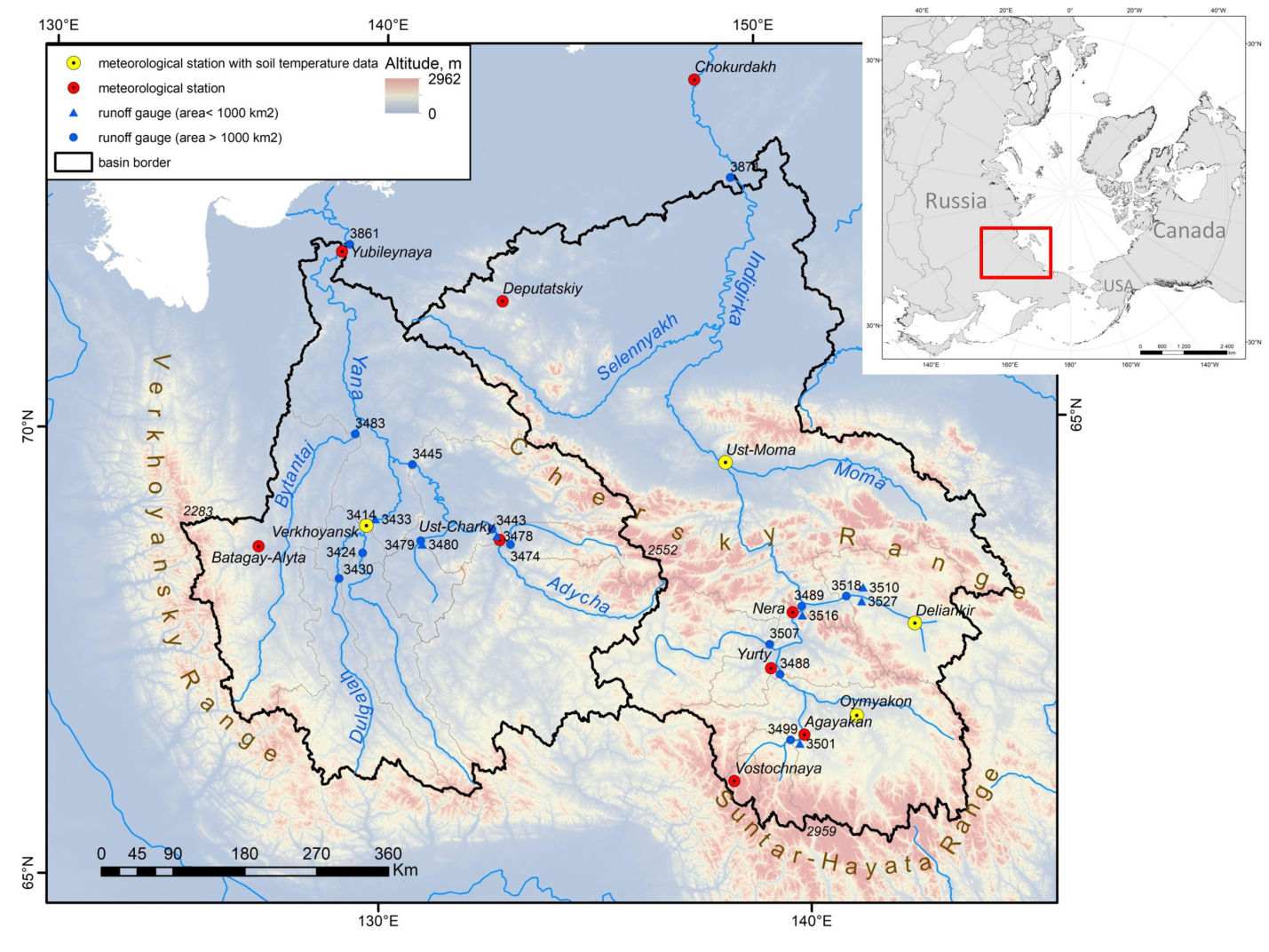 Figure 1: Meteorological stations and hydrological gauges within the study basins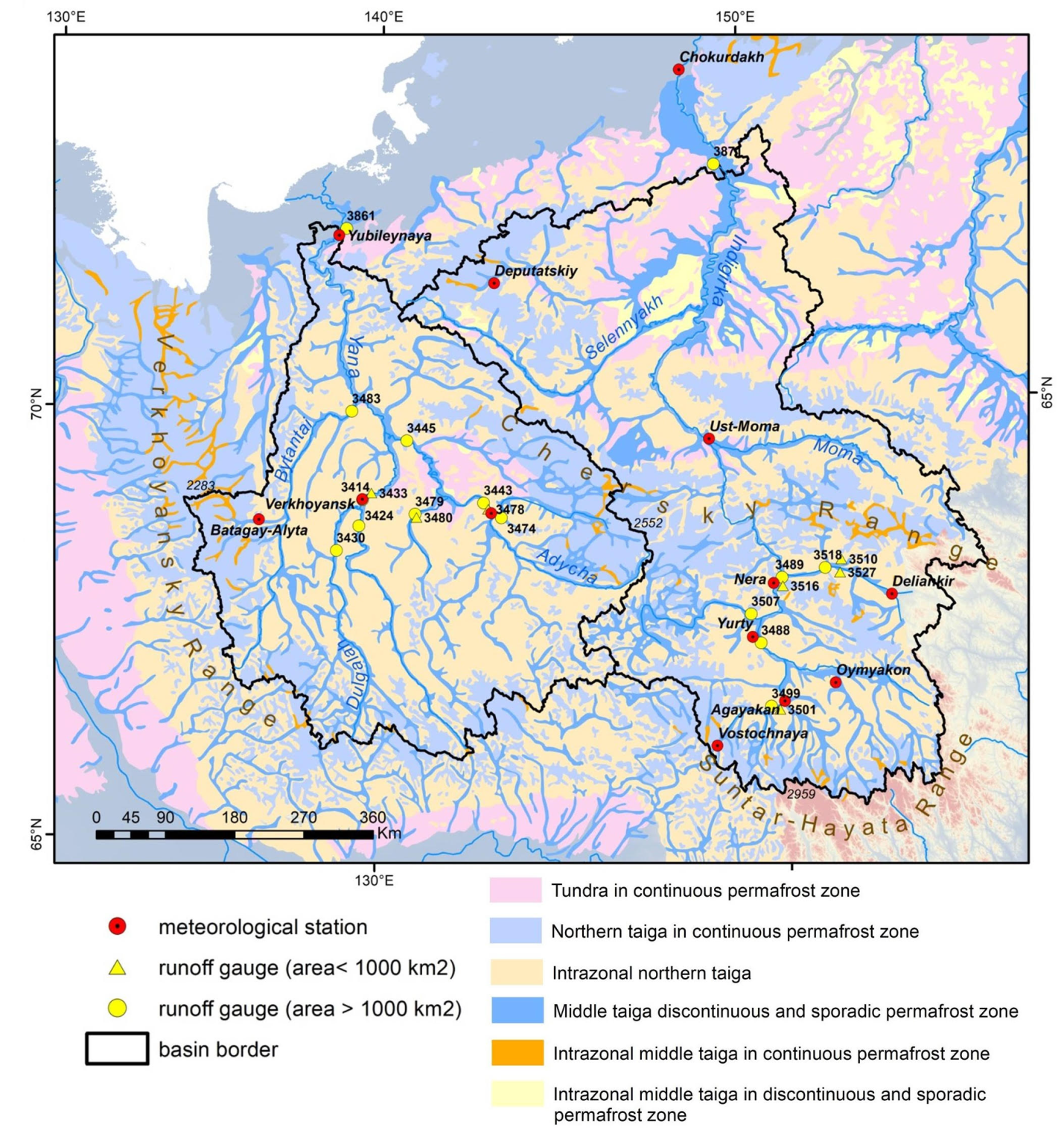 Figure 2: Landscape distribution within the study basins according to Permafrost-Landscape Map of the Republic of Sakha (Yakutia) on a Scale 1:1,500,000 (Fedorov et al., 2018)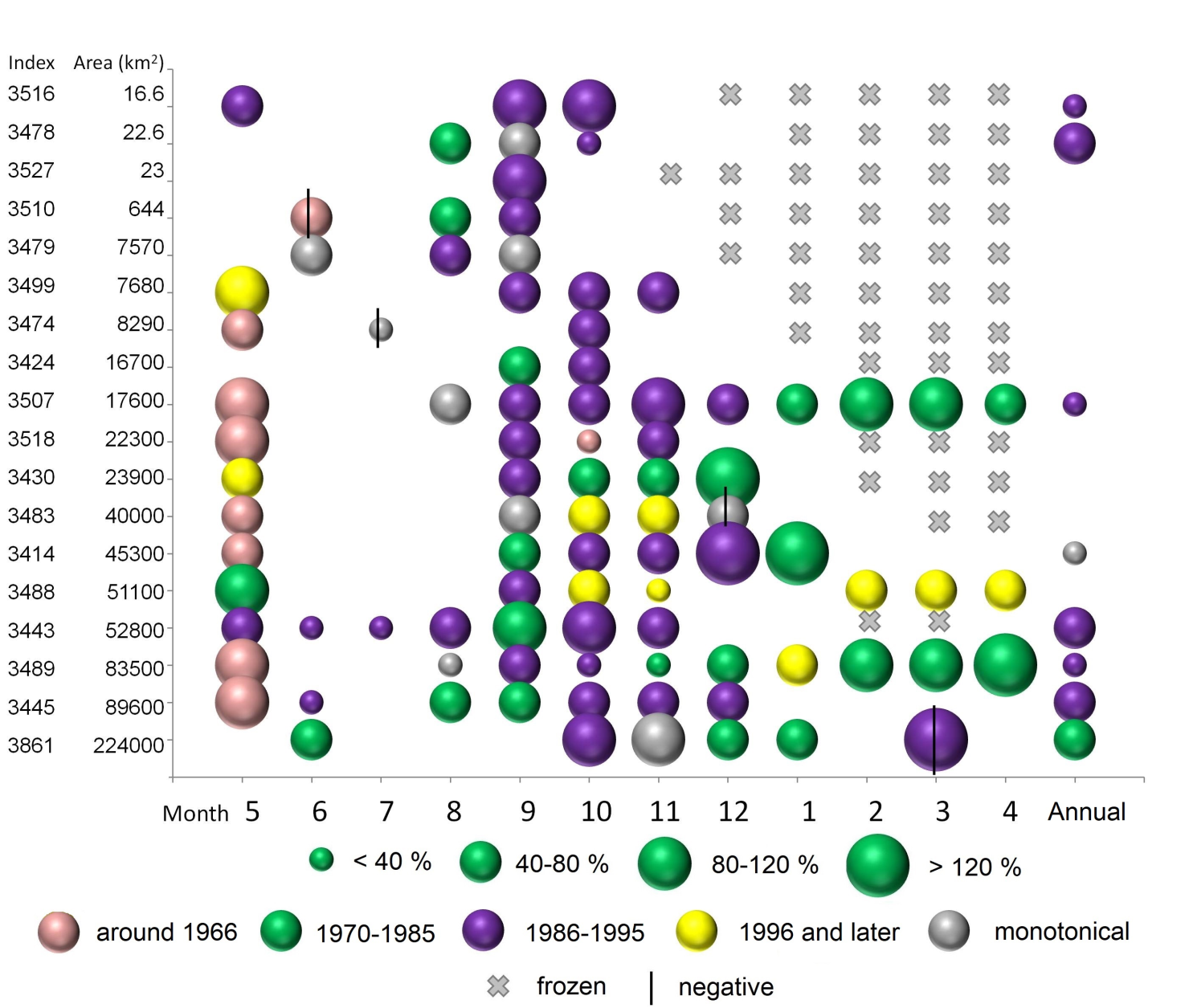 Figure 3:Change in monthly streamflow represented as a %, along with the period in which that change occurred. Data are for both Yana and Indigirka river basins and are sorted in order of basin area. 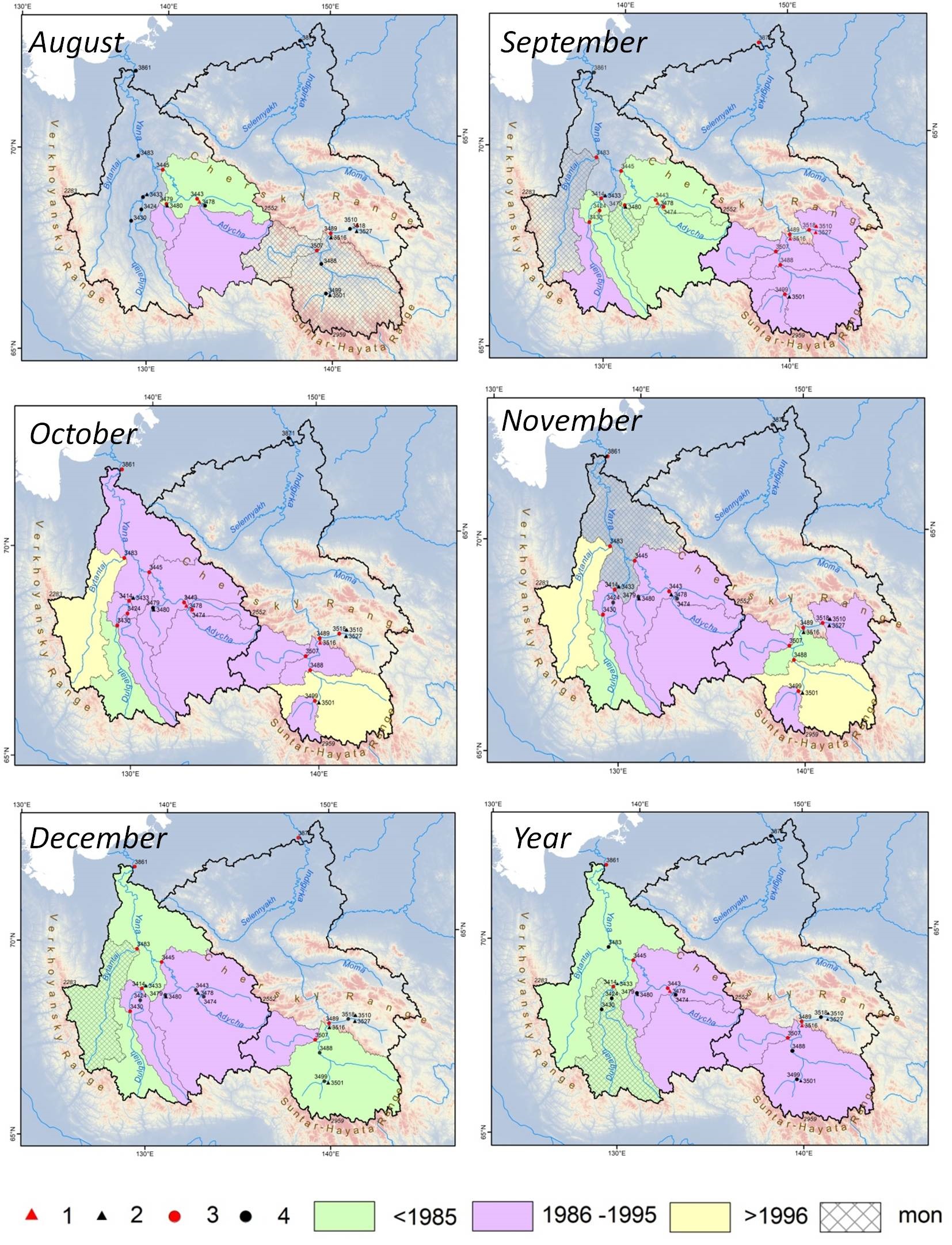 Figure 4:The periods of changes of streamflow in August, September, October, November, December and annually. Red and black colours indicate the presence and absence of the trends, respectively. The triangles and circles indicate the basin area of less and more 1000 km2, respectively.IndexRiver – gaugePeriodBasin area (km2)Outlet catchment elevation (m)Average catchment elevation (m)Average annual flow (mm)The average date of the beginning of the runoff (the number in May)IndexRiver – gaugePeriodBasin area (km2)Outlet catchment elevation (m)Average catchment elevation (m)Average annual flow (mm)The average date of the beginning of the runoff (the number in May)Yana River basinYana River basinYana River basinYana River basinYana River basinYana River basinYana River basinYana River basin3414Yana– Verkhoyansk1936-201545300125740112213424Sartang – Bala1957-20151670013670094193430Dulgalaakh – Tomtor1956-201523900145930143203433Khoptolookh –Verkhoyansk1968-2014 (gap in 1987)18.313332058113443Adycha – Ust’-Charky1960-201552800259960203193445Adycha – Yurdyuk-Kumakh1937-201589600108880192213474Charky - 3.5 km upstream of the mouth1949-2007 (gap in 1990)82902741030242193478No name (Gnus) - 0.2 km upstream of the mouth1953-200722.6279520115153479Borulakh – Tomtor1956-2014757017554071183480Turagas – 1.2 km upstream of the mouth1969-2014 (gap in 2004, 2012)9818757081133483Bytantay – Asar1945-20154000080750123243861Yana - Yubileynaya (Kazachye)1972-2007224000-1.5572815627Indigirka River basinIndigirka River basinIndigirka River basinIndigirka River basinIndigirka River basinIndigirka River basinIndigirka River basinIndigirka River basin3488Indigirka – Yurty1956-2015511005781330155193489Indigirka – Indigirskiy1944-2015835004821250168213499Suntar river – riv. Sakharinya mouth1956-201576808281410189223501Sakharinya –stream mouth1957-201484.4833112098313507Elgi– 5.0 km upstream of the river Artyk-Yuryakh mouth1946-2015176005941140210233510Artyk-Yuryakh – 3.5 km upstream of the mouth1946-201464459190089183516Dunai (Ambar-Yuryuete) –Rempunkt1964-201416.64941060362113518Nera – Ala-Chubuk1945-2015223005681150174213527Blizhniy – 0.3 km upstream of the mouth1945-201423578900108183871Indigirka - Vorontsovo1936-19963050003.4176016629IndexMeteorological stationLatitudeLongitudeElevation, mYana River basinYana River basinYana River basinYana River basinYana River basin21931Kazachye70.75136.222024261Batagay-Alyta67.80130.3849424266Verkhoyansk67.55133.3813724371Ust-Charky66.80136.68273Indigirka River basinIndigirka River basinIndigirka River basinIndigirka River basinIndigirka River basin24382Ust-Moma66.45143.2319624585Nera64.55143.1252324588Yurty64.05141.8859024679Vostochnaya63.22139.60128824684Agayakan63.33141.7377624688Oymyakon63.27143.1572624691Delyankir63.83145.6080224076Deputatskiy69.33139.6727521946Chokurdah70.62147.9053IndexPeriod123456789101112Avg*CPYYana River basinYana River basinYana River basinYana River basinYana River basinYana River basinYana River basinYana River basinYana River basinYana River basinYana River basinYana River basinYana River basinYana River basinYana River basinYana River basin21931*1961-20152.80.72.94.13.12.01.43.01.71.83.02.12.20.40242611966-20123.1m-3.3-0.11.73.1m2.32.22.4-0.20.53.62000-0.11.4m0.3024266*1969-20155.62.10.02.33.81.73.22.10.50.61.94.52.10.45243711942-20153.519900.71.03.419673.319700.81.5m0.3-0.40.74.119821.91.819820.24Indigirka River basinIndigirka River basinIndigirka River basinIndigirka River basinIndigirka River basinIndigirka River basinIndigirka River basinIndigirka River basinIndigirka River basinIndigirka River basinIndigirka River basinIndigirka River basinIndigirka River basinIndigirka River basinIndigirka River basinIndigirka River basin219461939-20151.40.41.42.81.10.41.519862.120012.919794.419934.719932.52.319870.30240761960-20154.619921.82.53.720023.120040.91.82.019941.6m1.73.23.12.519870.45243821938-20155.119753.019784.119834.519803.519871.12.219861.41.34.519876.319835.219783.619870.4624585*1966-2012-1.60.14.01.41.82.21.70.70.31.54.72.91.70.36245881957-20152.40.13.320001.01.21.41.6m1.002.13.8m2.41.819790.3124679*1942-20151.7-0.92.51.92.81.91.0-0.6-0.70.52.31.21.20.16246841957-20151.3-0.33.019991.11.92.019882.119901.20.61.15.719833.22.119790.36246881935-20153.719730.84.119882.819692.719702.119851.619930.70.51.41.41.82.019790.25246911966-20151.6-0.54.019991.31.91.42.219871.00.33.119936.219835.019942.319930.46IndexPeriod123456789101112YearCold (10-4)WarmYana River basinYana River basinYana River basinYana River basinYana River basinYana River basinYana River basinYana River basinYana River basinYana River basinYana River basinYana River basinYana River basinYana River basinYana River basinYana River basinYana River basin219311966-20152.5-1.43.00.0-0.7-10.0-12.9-26.0-71-6.3-1.54.51.1-36.2242611966-2012-1.7-1.8-1.2-4.55.38.117.96.52.0-4.2-0.3-3.5-6732.6242661966-2015-2.9-2.9-1.3-3.12.25.83.05.17.3-3.9-1.9-5.09.0-19.3-361979243711966-2015-1.3-1.7-0.7-4.61.813.95.78.55.5-4.8-2.5-4.2-63198510.8-23.6-461996Indigirka River basinIndigirka River basinIndigirka River basinIndigirka River basinIndigirka River basinIndigirka River basinIndigirka River basinIndigirka River basinIndigirka River basinIndigirka River basinIndigirka River basinIndigirka River basinIndigirka River basinIndigirka River basinIndigirka River basinIndigirka River basinIndigirka River basin243821966-2015-6.7-921986-4.8-71m-2.9-1.04.35.23.37.14.10.00.8-4.311.8-16.0-29m245851966-2015-4.2-58-2.61.2-0.8-0.25.5-8.95.514.62.72.9-3.015.5245881966-2015-4.3-68-1.50.0-2.81.7-12.1-8.82.8-0.2-1.7-1.7-1.9-26.6-14.9-26246791966-2015-4.0-90-3.3-121-2.1-0.41.320.744-28.3-3.213.8-1.7-0.1-1.041.6-13.0-30246841966-2015-2.4-0.61.80.3-1.62.1-9.0-4.53.90.52.7-1.113.7246881966-2015-4.4-601980-3.0-441994-1.3-0.60.57.50.19.78.5-1.03.0-4.540.95334m246911966-2015-5.5-621987-3.61.11.7-3.59.2-2.812.35.83.03.5-3.815.9240761966-2012-2.0-2.61.6-3.83.121.8499.423.715.3495.04.0-1.958.5219461966-2012-5.3-4.82.80.0-2.1-14.4-22.9-73-11.5-1.75.65.03.3-42.9-48-60246792468424688240762458524679246842468824691MayMayMaySeptemberSeptemberSeptemberSeptemberSeptemberSeptemberSignificance p<0.010.010.010.150.180.050.030.09Mean share of rain (dimensionless)0.430.780.790.630.560.790.790.74Trend value (dimensionless)0.450.150.170.190.180.150.150.18Significance p0.0040.170.070.030.090.060.020.010.32Mean amount of rain (mm)8.712.010.319.325.553.619.418.320.5Trend value (%)79.039.962.868.161.057.660.377.739.3Trend value (mm)6.94.86.513.115.510.411.714.28.1Pettitt’s test significance p0.030.060.230.320.140.12Pettitt’s test change year197319711987197919921993Buishand test change year1986197120061991199219931993123456789101112ALTD24266 Verkhoyansk, Yana River basin, 1966-201524266 Verkhoyansk, Yana River basin, 1966-201524266 Verkhoyansk, Yana River basin, 1966-201524266 Verkhoyansk, Yana River basin, 1966-201524266 Verkhoyansk, Yana River basin, 1966-201524266 Verkhoyansk, Yana River basin, 1966-201524266 Verkhoyansk, Yana River basin, 1966-201524266 Verkhoyansk, Yana River basin, 1966-201524266 Verkhoyansk, Yana River basin, 1966-201524266 Verkhoyansk, Yana River basin, 1966-201524266 Verkhoyansk, Yana River basin, 1966-201524266 Verkhoyansk, Yana River basin, 1966-201524266 Verkhoyansk, Yana River basin, 1966-201524266 Verkhoyansk, Yana River basin, 1966-201524266 Verkhoyansk, Yana River basin, 1966-2015N313133334850494950494934M-16.8-18.9-18.6-14.3-6.6-1.42.12.91.3-0.5-5.8-12.4T-1.8-2.3-2.41.23.32.53.83.71.70.20.6-1.24518Y2003199919961996199824688 Oymyakon, Indigirka River basin, 1966-201524688 Oymyakon, Indigirka River basin, 1966-201524688 Oymyakon, Indigirka River basin, 1966-201524688 Oymyakon, Indigirka River basin, 1966-201524688 Oymyakon, Indigirka River basin, 1966-201524688 Oymyakon, Indigirka River basin, 1966-201524688 Oymyakon, Indigirka River basin, 1966-201524688 Oymyakon, Indigirka River basin, 1966-201524688 Oymyakon, Indigirka River basin, 1966-201524688 Oymyakon, Indigirka River basin, 1966-201524688 Oymyakon, Indigirka River basin, 1966-201524688 Oymyakon, Indigirka River basin, 1966-201524688 Oymyakon, Indigirka River basin, 1966-201524688 Oymyakon, Indigirka River basin, 1966-201524688 Oymyakon, Indigirka River basin, 1966-2015N474544463538404143484647M-16.1-17.5-17.4-13.8-5.3-1.02.33.11.5-0.2-4.9-11.7T7.66.35.02.5-1.8-2.3-4.2-3.5-1.00.74.57.3-77-32Y199519951990198319771983199424382 Ust’-Moma, Indigirka River basin, 1977-201524382 Ust’-Moma, Indigirka River basin, 1977-201524382 Ust’-Moma, Indigirka River basin, 1977-201524382 Ust’-Moma, Indigirka River basin, 1977-201524382 Ust’-Moma, Indigirka River basin, 1977-201524382 Ust’-Moma, Indigirka River basin, 1977-201524382 Ust’-Moma, Indigirka River basin, 1977-201524382 Ust’-Moma, Indigirka River basin, 1977-201524382 Ust’-Moma, Indigirka River basin, 1977-201524382 Ust’-Moma, Indigirka River basin, 1977-201524382 Ust’-Moma, Indigirka River basin, 1977-201524382 Ust’-Moma, Indigirka River basin, 1977-201524382 Ust’-Moma, Indigirka River basin, 1977-201524382 Ust’-Moma, Indigirka River basin, 1977-201524382 Ust’-Moma, Indigirka River basin, 1977-2015N34383838383938M-7.3-2.50.31.00.3-1.5-6.7T1.71.11.11.01.03.05.9640Y2006200620062001200120012002IDPeriodArea, km2JanFebMarAprMayJunJulAugSepOctNovDecYearFreshet onset dates34781953-200722.6NANANANA6.914.012.913.05019817.154m0.123119870.000.00796919885.834791956-20147570NANANANA5.612.864m4.68.35419875.567m0.10.0NA3834741949-20078290NANANANA7.5541964*-6.7-26-38m8.78.44.57819910.30.0-71034241957-2015167000.0NANANA2.97.3-5.50.45.75319820.85419870.10.094.5m34301956-2015239000.0NANANA5.564199912.6-2.20.47.65019942.07219820.47719810.11491981207.1199734831945-2015400000.00.0NANA3.6711966*3.41.89.05.746m1.37420010.31741998-0.04-54m2434141936-2015453000.0416119770.00.00.04.3601965*7.63.25.55.84619821.05119930.37719940.112619942422m6.5197834431960-2015528000.0NANA0.015.5791987(1999)18.628199517.436199527.062198619.08319813.39619920.24419940.01045119956.8199534451937-2015896000.00.00.00.012.4831966*17.92819887.424.763198215.76919812.15419920.55419870.1751987824219874.3m38611972-20072240000.037919810.0-0.004-15319890.0-0.816.24019839.49.27.84.411819930.4118m0.1275198260401983IDPeriodArea,km2JanFebMarAprMayJunJulAugSepOctNovDecYearFreshet onset dates35161964-201416.6NANANA0.025.7781989 12.4-9.118.336.811119921.610719920.00.011532199335271945-201423NANANANA3.9-11.110.96.48.8871965 (1993)0.0NANA214.2m35101946-2014644NANANANA5.2-14.2-611967*5.314.06519826.36119930.10.0NA2134991956-20157680NANANANA6.8103199611.6-17.6-2.69.94919933.37019930.435219940.0265.4m35071946-2015176000.035919850.029119850.028619850.0157198515.31061964*4.02.923.453m16.57619932.16119900.68819880.1801987813919957.6196735181945-2015223000.0NANANA11.8901966*-12.3-3.23.99.1511965 (1993)0.9341966*0.24719940.0143.9196734881956-2015511000.10.105420030.116720040.105620027.69719809.9-4.47.612.55919932.34520020.42519990.0435.1m34891944-2015835000.146420060.108619770.1012019830.1415919817.4921966*-0.6-6.013.234m11.45519931.43419930.42819820.3631983331919954.6196738711936-1996305000-0.08-251964*-0.010.010.010.20.3-6.34.3114919650.7-0.1-0.2-3219698.1Meteorological station, indexElevation, mGauge indexAverage basinelevation, mBasin area, km2PeriodPeriodCorrelation coefficientCorrelation coefficientMeteorological station, indexElevation, mGauge indexAverage basinelevation, mBasin area, km2PeriodPeriodtotal liquid Indigirka River basinIndigirka River basinIndigirka River basinIndigirka River basinIndigirka River basinIndigirka River basinIndigirka River basinIndigirka River basinIndigirka River basinNera, 245855233516106016.616.61966-20120.530.51Agayakan, 246847763501112084.484.41966-20150.270.46Yana River basinYana River basinYana River basinYana River basinYana River basinYana River basinYana River basinYana River basinYana River basinUst-Charky, 24371273347852022.622.61966-20070.600.59Verkhoyansk, 24266137343332018.318.31967-20150.140.16